การประชุมสภาเทศบาลตำบลสันป่าตองสมัยสามัญ สมัยที่ 3 ครั้งที่ 4 ประจำปี  2561วันจันทร์ที่   24  กันยายน   2561ณ   ห้องประชุมสภาเทศบาลตำบลสันป่าตองเริ่มประชุมเวลา  10.00 น.    ปิดประชุมเวลา  11.45  น.             	ผู้เข้าประชุม	1. นายบุญเกิด		ชมภูรัตน์		ประธานสภาเทศบาล	2. นางรพีพรรณ	สุริยานรากร		รองประธานสภาเทศบาล		3. นายบุญส่ง		มูลอินตา		สมาชิกสภาเทศบาล 	4. นายบุญญาณุภาพ  	ภูธรใจ			สมาชิกสภาเทศบาล5. นายจรูณ  		อินตา			สมาชิกสภาเทศบาล   6. นายภัทรพงศ์  	จันทร์ติ๊บ		สมาชิกสภาเทศบาล	7. นายจำลอง 	 	ทาดาริน		สมาชิกสภาเทศบาล	8. สิบเอกวันชัย  	สังข์สุทธิ์		สมาชิกสภาเทศบาล	9. นายจิระพันธ์		สุอินไหว		สมาชิกสภาเทศบาล	10. นายธีระวัฒน์	ใจกล้า			สมาชิกสภาเทศบาล	11. นางแก้วเรือน	นนเทศา		สมาชิกสภาเทศบาล	12. นายสักการ	ณิยกูล			ปลัดเทศบาลปฏิบัติหน้าที่นายกเทศมนตรีตำบลสันป่าตอง	13. นายวุฒิกร		วิกรมโยธิน		เลขานุการสภาเทศบาล	ผู้เข้าร่วมประชุม นายอุกฤษณ์	ประสพโชคชัย		รองปลัดเทศบาลนางลำดวน		ผดุงกิจ			หัวหน้าฝ่ายอำนวยการนางพวงทอง	เครือยศ		หัวหน้าฝ่ายพัฒนารายได้นางสาววรินทร	มูลยศ			นักวิเคราะห์นโยบายและแผนนางศิริกานต์	อุนจะนำ		เจ้าพนักงานการเงินและบัญชีนางชินากานต์	เจริญสุข		นักวิชาการคลังนางสาวอรุณรัตน์	โกเลส			พยาบาลวิชาชีพนางสาวพัชรียา	เจ้ากลดี			นักวิชาการสุขาภิบาลนางพิมพาภรณ์	ฟองศรี			เจ้าพนักงานธุรการนางสาวศุภลัษณ์   สามารถ		เจ้าพนักงานธุรการนายภาคภูมิ		โตวัชรกุล	เจ้าพนักงานธุรการนายวิรัตน์		วิริยาสกุล	หัวหน้าฝ่ายแผนงานและงบประมาณนายพงศกร		กันทะสี		นักป้องกันบรรเทาสาธารณภัยนายสุพล		กันทาสม	ผู้อำนวยการกองสาธารณสุขและสิ่งแวดล้อมนางณภาภัช		ศิรพฤฒิชัย	ผู้ช่วยเจ้าพนักงานธุรการนางอาทิตยา		โสติผล		พนักงานจ้างเหมานางสาวเรณู		บุญตัน		พนักงานจ้างนางสาวอรทัย		โฮตา		เจ้าพนักงานธุรการว่าที่ร้อยตรีสืบศักดิ์  	ปัญโญ  	นิติกรนายบิน			สุต๋า		พนักงานจ้างนายอนุชา		มานพ		พนักงานจ้างนายบุญส่ง		ณ ลำปาง	พนักงานจ้างนายพงษ์ศิริ		อินทรวิศิษย์	พนักงานจ้างเหมานางสุภารัตน์		เพชรอินนุรักษ์	นักพัฒนาชุมชนนางคณิสร		ปัญโญ		เจ้าพนักงานธุรการนางนิตยา		เพ็งแช่ม		นักวิชาการคลังนางสาวนิภาพร		บุญทาตุ้ย	นักวิชาการจัดเก็บรายได้นางนภาชาด		ชัยปินชนะ	เจ้าพนักงานธุรการนางสิริรัตน์		แสงสิงห์	นักวิชาการพัสดุนายเนตร		ศรีคำมูล	พนักงานขับรถยนต์นางสาววรรณนภา	นวลมณี	ผู้ช่วยเจ้าพนักงานพัสดุนางสาวสมใจ		ชนะวงค์ษา	เจ้าหน้าที่การเงินและบัญชี 				บันทึกการประชุม				      เริ่มประชุมเวลา  10.00 น.			เมื่อถึงเวลา 10.00 น. เลขานุการสภาเทศบาลตำบลสันป่าตอง   ให้สัญญาณเชิญสมาชิกสภาเทศบาลตำบลสันป่าตองเข้าห้องประชุม  เลขานุการสภาเทศบาล			สมาชิกสภาเทศบาลตำบลสันป่าตอง    จำนวน  11 คน  ครบองค์ประชุมแล้ว   ขอเรียนเชิญประธานสภาเทศบาลเปิดประชุมตามระเบียบวาระการประชุม ต่อไประเบียบวาระที่  ๑	เรื่องที่ประธานแจ้งให้ที่ประชุมทราบประธานสภาเทศบาล			 ขอให้เลขานุการได้แจ้งการแก้ไขเอกสารให้ที่ประชุมทราบเลขานุการสภาเทศบาล			ขอแก้ไขเอกสารในวาระที่  5.10  หน้า  2  บรรทัดสุดท้าย  จากคำว่า  “สามหมื่นห้าพันบาทถ้วน”  แก้ไขเป็น  “หนึ่งหมื่นเก้าพันบาทถ้วน) ที่ประชุม			 รับทราบระเบียบวาระที่  2	เรื่องรับรองรายงานการประชุมสภาเทศบาลตำบลสันป่าตอง2.1 การประชุมสภาเทศบาล  สมัยสามัญ   สมัยที่  3  ครั้งที่  3  ประจำปี พ.ศ.2561  เมื่อวันที่  14  กันยายน  2561ประธานสภาเทศบาล			ขอให้ทุกท่านพิจารณาสำเนารายงานการประชุมที่แจกไปล่วงหน้าแล้ว          ว่ามีข้อความตอนใดที่จะขอแก้ไข  เปลี่ยนแปลงหรือเพิ่มเติม  ขอเรียนเชิญนายจรูณ  อินตา			ขอแก้ไขรายงานการประชุม  หน้า  44  บรรทัดแรก   จากคำว่า  “ลุง”  แก้ไขเป็น  “นายกังวาล  แสงสุทธิ์”ประธานสภาเทศบาล			สมาชิกสภาเทศบาลตำบลสันป่าตองท่านใด   ขอแก้ไขเปลี่ยนแปลงหรือเพิ่มเติมขอเรียนเชิญที่ประชุม			ไม่มีประธานสภาเทศบาล			ต่อไปจะขอมติจากที่ประชุม   สมาชิกสภาเทศบาลท่านใดรับรองรายงานการประชุมสภาเทศบาลตำบลสันป่าตอง สมัยสามัญ สมัยที่ 3 ครั้งที่  3 ประจำปี  2561  เมื่อวันที่  14  กันยายน  2561  โปรดยกมือที่ประชุม			ยกมือรับรองรายงานการประชุม  10  เสียง     ประธานสภาเทศบาล   งดออกเสียงระเบียบวาระที่  3	เรื่องกระทู้ถาม				-ไม่มี-ระเบียบวาระที่  4	เรื่องที่คณะกรรมการที่สภาท้องถิ่นตั้งขึ้นพิจารณาเสร็จแล้ว				-ไม่มี-ระเบียบวาระที่  5	เรื่องที่เสนอใหม่5.1 ญัตติขออนุมัติโอนเงินงบประมาณรายจ่าย  ประจำปีงบประมาณ   พ.ศ.2561  ไปตั้งจ่ายเป็นรายการใหม่  รวม  3  รายการ  งบประมาณ   10,800.-บาท  (หนึ่งหมื่นแปดร้อยบาทถ้วน)  งานวิเคราะห์ฯ   ประธานสภาเทศบาล		ขอเชิญปลัดเทศบาลปฏิบัติหน้าที่นายกเทศมนตรีเสนอญัตติขออนุมัติ  โอนเงินงบประมาณรายจ่าย  ประจำปีงบประมาณ พ.ศ.2561  ไปตั้งจ่ายเป็นรายการใหม่  รวม  3  รายการ  งบประมาณ  10,800.-บาท  (หนึ่งหมื่นแปดร้อยบาทถ้วน)  ต่อสภาเทศบาลตำบลสันป่าตองนายสักการ  ณิยกูล	  	ข้าพเจ้าขอเสนอญัตติ   ขอโอนเงินงบประมาณรายจ่าย ประจำปี พ.ศ.2561  ไปตั้งจ่ายเป็นรายการใหม่  เพื่อจัดซื้อครุภัณฑ์สำนักงาน  จำนวน  3  รายการ  รายละเอียดปรากฏตามเอกสารที่แนบมาพร้อมนี้ตามระเบียบกระทรวงมหาดไทย  ว่าด้วยวิธีการงบประมาณขององค์กรปกครองส่วนท้องถิ่น  พ.ศ. 2541 แก้ไขเพิ่มเติมถึง  (ฉบับที่  3)  พ.ศ.2543  หมวด  4  ข้อ  27  การโอนเงินงบประมาณรายจ่ายในหมวดค่าครุภัณฑ์ที่ดินและสิ่งก่อสร้างที่ทำให้ลักษณะ  ปริมาณ  คุณภาพเปลี่ยน  หรือโอนไปตั้งจ่ายเป็นรายการใหม่  ให้เป็นอำนาจอนุมัติของสภาท้องถิ่น   โอนลด     โอนไปตั้งจ่ายเป็นรายการใหม่ประธานสภาเทศบาล		สมาชิกสภาเทศบาลท่านใดจะอภิปรายเพิ่มเติมขอเรียนเชิญ ที่ประชุม		ไม่มี ประธานสภาเทศบาล		เมื่อไม่มีสมาชิกสภาเทศบาลท่านใดจะอภิปรายเพิ่มเติม ต่อไปจะขอมติสภาเทศบาล  สภาเทศบาลท่านใดเห็นชอบให้อนุมัติโอนเงินงบประมาณรายจ่าย ประจำปีงบประมาณ พ.ศ.2561  ไปตั้งจ่ายเป็นรายการใหม่  จำนวน  3  รายการ  งบประมาณรวม   10,800.-บาท  (หนึ่งหมื่นแปดร้อยบาทถ้วน)  โดยแยกตามหัวข้อ  รายละเอียดดังนี้จัดซื้อตู้อเนกประสงค์  จำนวน  1  ตู้  งบประมาณ   5,500.-บาท (ห้าพันห้าร้อยบาทถ้วน)ที่ประชุม		ลงมติยกมือเห็นชอบ  ๑0 เสียง  ประธานสภาเทศบาลงดออกเสียง  จัดซื้อโต๊ะวางคอมพิวเตอร์พร้อมที่วาง CPU จำนวน  1  ตัว  งบประมาณ   1,800.-บาท  (หนึ่งพันแปดร้อยบาทถ้วน)ที่ประชุม			ลงมติยกมือเห็นชอบ  ๑0 เสียง  ประธานสภาเทศบาลงดออกเสียง  จัดซื้อเก้าอี้พนักพิงสูง  จำนวน 1 ตัว  งบประมาณ  3,500.-บาท  (สามพันห้าร้อยบาทถ้วน)ที่ประชุม			ลงมติยกมือเห็นชอบ  ๑0 เสียง  ประธานสภาเทศบาลงดออกเสียง  5.2  ญัตติขออนุมัติกันเงินงบประมาณรายจ่าย  ประจำปีงบประมาณ  พ.ศ.2561 ไว้เบิกจ่ายในปีงบประมาณถัดไป งบประมาณ 10,800.-บาท  (หนึ่งหมื่นแปดร้อยบาทถ้วน)  งานวิเคราะห์  ดังนี้ประธานสภาเทศบาล		ขอเชิญปลัดเทศบาลปฏิบัติหน้าที่นายกเทศมนตรีเสนอญัตติต่อสภาเทศบาลตำบลสันป่าตองนายสักการ   ณิยกูล		ข้าพเจ้าขอเสนอญัตติขออนุมัติกันเงินงบประมาณรายจ่าย  ประจำปี  พ.ศ.2561  ไว้ในปีงบประมาณถัดไป   ตามที่ เทศบาลตำบลสันป่าตอง ได้ขออนุมัติสภาเทศบาลตำบลสันป่าตอง  โอนเงินงบประมาณรายจ่าย   ประจำปี พ.ศ.2561   ไปตั้งจ่ายเป็นรายการใหม่  เพื่อจัดซื้อครุภัณฑ์สำนักงาน  จำนวน  3  รายการ  งบประมาณ 10,800.-บาท  (หนึ่งหมื่นแปดร้อยบาทถ้วน) ขณะนี้ใกล้สิ้นปีงบประมาณรายจ่าย  ประจำปี  พ.ศ.2561  การจัดซื้อครุภัณฑ์   ที่ได้รับอนุมัติดังกล่าวข้างต้น  ไม่สามารถดำเนินการและเบิกจ่ายได้ทันภายในปีงบประมาณ  ตามระเบียบกระทรวงมหาดไทย ว่าด้วยการรับเงิน การเบิกจ่าย  การฝากเงิน การเก็บรักษาเงินและการตรวจเงินขององค์กรปกครองส่วนท้องถิ่น  พ.ศ.2557แก้ไขเพิ่มเติมถึง  (ฉบับที่ 3)  พ.ศ.2558  หมวด  5 การกันเงิน ข้อ 59  ในกรณีที่มีรายจ่ายหมวดค่าครุภัณฑ์ ที่ดิน และสิ่งก่อสร้าง  ยังมิได้ก่อหนี้ผูกพันแต่มีความจำเป็นจะต้องใช้จ่ายเงินนั้นต่อไปอีก    ให้องค์กรปกครองส่วนท้องถิ่นรายงานขออนุมัติกันเงินต่อสภาท้องถิ่นได้อีกไม่เกินระยะเวลาหนึ่งปี	หากองค์กรปกครองส่วนท้องถิ่นยังมิได้ดำเนินการก่อหนี้ผูกพันตามเงื่อนไขในวรรคหนึ่งให้ขออนุมัติขยายเวลาเบิกจ่ายเงินได้ไม่เกินอีกหนึ่งปีต่อสภาท้องถิ่น  หรือกรณีมีความจำเป็นต้องแก้ไขเปลี่ยนแปลงรายการดังกล่าวที่ทำให้ลักษณะ ปริมาณ  คุณภาพเปลี่ยนหรือเปลี่ยนแปลงสถานที่ก่อสร้างให้ขออนุมัติเปลี่ยนแปลงและหรือขยายเวลาเบิกจ่ายเงินได้ไม่เกินอีกหนึ่งปีต่อสภาท้องถิ่นแล้วแต่กรณี		กรณีเมื่อสิ้นสุดระยะเวลาการกันเงินและขยายเวลาเบิกจ่ายเงินแล้ว  หากไม่ได้ดำเนินการหรือมีเงินเหลือจ่ายเงินดังกล่าว  ให้เงินจำนวนนั้นตกเป็นเงินสะสมบัญชีรายการค่าครุภัณฑ์ที่ไม่สามารถก่อหนี้ผูกพันได้ทัน ภายในปีงบประมาณ  พ.ศ.2561  และขออนุมัติกันเงินไว้เบิกในปีถัดไป ประธานสภาเทศบาล		สมาชิกสภาเทศบาลท่านใดจะอภิปรายเพิ่มเติมขอเรียนเชิญ ที่ประชุม		ไม่มี ประธานสภาเทศบาล		เมื่อไม่มีสมาชิกสภาเทศบาลท่านใดจะอภิปรายเพิ่มเติม ต่อไปจะขอมติสภาเทศบาล  สภาเทศบาลท่านใดเห็นชอบให้กันเงินงบประมาณรายจ่าย ประจำปีงบประมาณ พ.ศ.2561   ไว้เบิกจ่ายในปีงบประมาณถัดไป  จำนวน  3  รายการ  งบประมาณรวม 10,800.-บาท  (หนึ่งหมื่นแปดร้อยบาทถ้วน)  โดยแยกตามหัวข้อ  รายละเอียดดังนี้จัดซื้อตู้อเนกประสงค์ ขนาด  1187 × 408 × 878 เซนติเมตร  จำนวน 1 ตัว งบประมาณ  5,500.-บาท (ห้าพันห้าร้อยบาทถ้วน)ที่ประชุม			ลงมติยกมือเห็นชอบ  ๑0 เสียง  ประธานสภาเทศบาลงดออกเสียง  จัดซื้อโต๊ะวางคอมพิวเตอร์พร้อมที่วาง CPU  จำนวน  1  ตัว   งบประมาณ  1,800.-บาท  (หนึ่งพันแปดร้อยบาทถ้วน) ที่ประชุม			ลงมติยกมือเห็นชอบ  ๑0 เสียง  ประธานสภาเทศบาลงดออกเสียง   จัดซื้อเก้าอี้พนักพิงสูง  ขนาด  690 × 820 × 1130 – 1240  เซนติเมตร  จำนวน  1  ตัว  งบประมาณ  3,500.-บาท  (สามพัน ห้าร้อยบาทถ้วน)ที่ประชุม			ลงมติยกมือเห็นชอบ  ๑0 เสียง  ประธานสภาเทศบาลงดออกเสียง   5.3 ญัตติขออนุมัติกันเงินงบประมาณ  รายจ่ายประจำปีงบประมาณ   พ.ศ.2561  ไว้เบิกในปีถัดไป  เพื่อจัดซื้อไฟไซเรน LED  24 โวลท์   จำนวน  1  ชุด  งบประมาณ  17,655.-บาท  (หนึ่งหมื่นเจ็ดพันหกร้อย ห้าสิบห้าบาทถ้วน)  งานป้องกัน ประธานสภาเทศบาล		ขอเชิญปลัดเทศบาลปฏิบัติหน้าที่นายกเทศมนตรีเสนอญัตติขออนุมัติกันเงินงบประมาณ  รายจ่ายประจำปีงบประมาณ พ.ศ.2561  ไว้เบิกในปีถัดไป  เพื่อจัดซื้อไฟไซเรน LED  24 โวลท์  จำนวน  1  ชุด  งบประมาณ   17,655.-บาท  (หนึ่งหมื่นเจ็ดพันหกร้อยห้าสิบห้าบาทถ้วน)นายสักการ  ณิยกูล		ข้าพเจ้าขอเสนอญัตติขออนุมัติกันเงินงบประมาณรายจ่าย  ประจำปี  พ.ศ.2561  ไว้ในปีงบประมาณถัดไป   ตามระเบียบกระทรวงมหาดไทย  ว่าด้วยการรับเงิน การเบิกจ่ายเงิน  การฝากเงิน    การเก็บรักษาเงิน  การตรวจเงิน ขององค์กรปกครองส่วนท้องถิ่น  พ.ศ.2547  แก้ไขเพิ่มเติมถึง   (ฉบับที่ 3)  พ.ศ.2558  หมวด  5  การกันเงิน  ข้อ 59 ในกรณีที่มีรายจ่ายหมวดค่าครุภัณฑ์ ที่ดิน และสิ่งก่อสร้าง  ยังมิได้ก่อหนี้ผูกพันแต่มีความจำเป็นจะต้องใช้จ่ายเงินนั้นต่อไปอีก         ให้องค์กรปกครองส่วนท้องถิ่นรายงานขออนุมัติกันเงินต่อสภาท้องถิ่นได้อีกไม่เกินระยะเวลาหนึ่งปี	หากองค์กรปกครองส่วนท้องถิ่นยังมิได้ดำเนินการก่อหนี้ผูกพันตามเงื่อนไขในวรรคหนึ่งให้ขออนุมัติขยายเวลาเบิกจ่ายเงินได้ไม่เกินอีกหนึ่งปีต่อสภาท้องถิ่น  หรือกรณีมีความจำเป็นต้องแก้ไขเปลี่ยนแปลงรายการดังกล่าวที่ทำให้ลักษณะ ปริมาณ  คุณภาพเปลี่ยนหรือเปลี่ยนแปลงสถานที่ก่อสร้างให้ขออนุมัติเปลี่ยนแปลงและหรือขยายเวลาเบิกจ่ายเงินได้ไม่เกินอีกหนึ่งปีต่อสภาท้องถิ่นแล้วแต่กรณี		กรณีเมื่อสิ้นสุดระยะเวลาการกันเงินและขยายเวลาเบิกจ่ายเงินแล้ว  หากไม่ได้ดำเนินการหรือมีเงินเหลือจ่ายเงินดังกล่าว  ให้เงินจำนวนนั้นตกเป็นเงินสะสมบัญชีรายการค่าครุภัณฑ์ที่ไม่สามารถก่อหนี้ผูกพันได้ทันภายในปีงบประมาณ  พ.ศ.2561  และขออนุมัติกันเงินไว้เบิกในปีถัดไปประธานสภาเทศบาล		สมาชิกสภาเทศบาลท่านใดจะอภิปรายเพิ่มเติมขอเรียนเชิญ ที่ประชุม		ไม่มี ประธานสภาเทศบาล		เมื่อไม่มีสมาชิกสภาเทศบาลท่านใดจะอภิปรายเพิ่มเติม ต่อไปจะขอมติ  จากที่ประชุม สมาชิกสภาเทศบาลท่านใด เห็นชอบให้กันเงินงบประมาณ  รายจ่ายประจำปีงบประมาณ พ.ศ.2561  ไว้เบิกในปีถัดไป  เพื่อจัดซื้อไฟไซเรน LED  24 โวลท์  จำนวน  1  ชุด  งบประมาณ  17,655.-บาท  (หนึ่งหมื่นเจ็ดพันหกร้อยห้าสิบห้าบาทถ้วน)  รายละเอียดตามที่ ปลัดเทศบาลปฏิบัติหน้าที่นายกเทศมนตรีตำบลสันป่าตองชี้แจงไปแล้วข้างต้น โปรดยกมือ  ที่ประชุม		ลงมติยกมือเห็นชอบ  ๑0 เสียง  ประธานสภาเทศบาลงดออกเสียง  5.4 ญัตติขออนุมัติกันเงินงบประมาณ  รายจ่ายประจำปีงบประมาณ พ.ศ.2561  ไว้เบิกในปีถัดไป  โครงการปรับปรุงผิวจราจรแอสฟัลท์ติก   คอนกรีตถนนข้างโรงเรียนพัฒนวิทย์ศึกษา งบประมาณ  450,000.-บาท  (สี่แสนห้าหมื่นบาทถ้วน)  กองช่างประธานสภาเทศบาล		ขอเชิญปลัดเทศบาลปฏิบัติหน้าที่นายกเทศมนตรีเสนอญัตติขออนุมัติ  กันเงินงบประมาณ  รายจ่ายประจำปีงบประมาณ พ.ศ.2561  ไว้เบิกในปีถัดไป  โครงการปรับปรุงผิวจราจรแอสฟัลท์ติกคอนกรีตถนนข้างโรงเรียนพัฒนวิทย์ศึกษา  งบประมาณ   450,000.-บาท  (สี่แสนห้าหมื่นบาทถ้วน)  นายสักการ  ณิยกูล		ข้าพเจ้าขอเสนอญัตติขออนุมัติกันเงินงบประมาณรายจ่าย  ประจำปี  พ.ศ.2561  ไว้ในปีงบประมาณถัดไป   ตามมติประชุมสภาเทศบาลตำบลสันป่าตอง สมัยสามัญ สมัยที่ 2    ครั้งที่ 1  ประจำปี พ.ศ.2561  วันที่  29  มิถุนายน 2561 มีมติเห็นชอบให้โอนงบประมาณรายจ่ายประจำปี พ.ศ.2561 ไปตั้งจ่ายเป็นรายการใหม่ แผนงานอุตสาหกรรมและการโยธา งานก่อสร้างโครงสร้างพื้นฐาน งบลงทุน   ค่าที่ดินและสิ่งก่อสร้าง ค่าก่อสร้างสิ่งสาธารณูปโภค โครงการก่อสร้างปรับปรุงผิวจราจรแอสฟัลท์ติกคอนกรีต ถนนข้างโรงเรียนพัฒนวิทย์-โรงฆ่าสัตว์        หมู่ที่ 10 ตำบลยุหว่า อำเภอสันป่าตอง จังหวัดเชียงใหม่  งบประมาณ 450,000 บาท (สี่แสนห้าหมื่นบาทถ้วน)  ขณะนี้มีรายการในหมวดค่าที่ดินและสิ่งก่อสร้างที่ยังไม่ได้ก่อหนี้ผูกพัน ซึ่งอาจเป็นผลให้ไม่สามารถเบิกจ่ายได้ทันสิ้นปีงบประมาณ พ.ศ.2561        (30 กันยายน 2561) เนื่องจากได้ตรวจสอบแล้วพบว่าสร้างมีแนวเขตที่จะดำเนินการไม่ชัดเจนคือแนวถนนซึ่งติดกับโรงเรียนพัฒนวิทย์ศึกษา ปัจจุบัน         ยังไม่ได้มีการกันเขตที่ดินดังกล่าวให้เป็นทางสาธารณะประโยชน์แต่อย่างใด   และจุดที่สองบริเวณโรงฆ่าสัตว์เทศบาลอยู่ระหว่างการตรวจสอบแนวเขตที่ดินกับสำนักงานที่ดินจังหวัดเชียงใหม่ สาขาสันป่าตอง  ดังนั้น จึงขออนุมัติขอขยายเวลายื่นขอเบิกตัดปีและขอเบิกตัดปีต่อไป โครงการก่อสร้างปรับปรุงผิวจราจรแอสฟัลท์ติกคอนกรีต ถนนข้างโรงเรียนพัฒนวิทย์-โรงฆ่าสัตว์   หมู่ที่ 10 ตำบลยุหว่า  อำเภอสันป่าตอง  จังหวัดเชียงใหม่   งบประมาณ 450,000.-บาท     (สี่แสนห้าหมื่นบาทถ้วน)		ตามระเบียบกระทรวงมหาดไทย ว่าด้วยการรับเงิน การเบิกจ่ายเงิน   การฝากเงิน การเก็บรักษาเงิน  และการตรวจเงินขององค์กรปกครองส่วนท้องถิ่น พ.ศ.2547  แก้ไขเพิ่มเติมถึง (ฉบับที่ 2)  พ.ศ.2548 หมวด 5 การกันเงิน ข้อ 59 ในกรณีที่มีรายจ่ายหมวดค่าครุภัณฑ์ที่ดินและสิ่งก่อสร้าง ยังมิได้  ก่อหนี้ผูกพันแต่มีความจำเป็นต้องใช้จ่ายเงินนั้นต่อไปอีก  ให้องค์กรปกครองส่วนท้องถิ่นรายงานขออนุมัติกันเงินต่อสภาท้องถิ่นได้อีกไม่เกินระยะเวลาหนึ่งปี		หากองค์กรปกครองส่วนท้องถิ่นยังมิได้ดำเนินการก่อหนี้ผูกพันตามเงื่อนไขในวรรคหนึ่งให้ขออนุมัติขยายเวลาเบิกจ่ายเงินได้ไม่เกินอีกหนึ่งปีต่อสภาท้องถิ่น หรือกรณีมีความจำเป็นต้องแก้ไขเปลี่ยนแปลงรายการดังกล่าวที่ทำให้ลักษณะ ปริมาณ คุณภาพเปลี่ยนหรือเปลี่ยนแปลงสถานที่ก่อสร้างให้ขออนุมัติเปลี่ยนแปลงและหรือขยายเวลาเบิกจ่ายเงินได้ไม่เกินอีกหนึ่งปีต่อสภาท้องถิ่นแล้วแต่กรณี		กรณีเมื่อสิ้นสุดระยะเวลาการกันเงินและขยายเวลาเบิกจ่ายเงินแล้ว  หากไม่ดำเนินการหรือมีเงินเหลือจ่ายจากเงินดังกล่าว  ให้เงินจำนวนนั้นตกเป็นเงินสะสมประธานสภาเทศบาล		สมาชิกสภาเทศบาลท่านใดจะอภิปรายเพิ่มเติมขอเรียนเชิญ นายบุญญาณุภาพ ภูธรใจ	ดูเอกสารการเสนอญัตติที่เสนอมายังสภาเทศบาลแล้ว จะต้องมีการหารือกันเรื่องการโอนที่ดินของเทศบาล  ไม่ทราบว่าขณะนี้ได้ดำเนินการถึงไหน  อย่างไร  ขอให้ผู้รับผิดชอบได้แจ้งผลดำเนินการให้สภาเทศบาลตำบลสันป่าตองทราบด้วย  จะแจ้งให้ในวาระนี้เลยหรือตอบในวาระอื่น ๆ ก็ได้ประธานสภาเทศบาล		สมาชิกสภาเทศบาลท่านใดจะอภิปรายเพิ่มเติมขอเรียนเชิญ ที่ประชุม		ไม่มี ประธานสภาเทศบาล		เมื่อไม่มีสมาชิกสภาเทศบาลท่านใดจะอภิปรายเพิ่มเติม ต่อไปจะขอมติ  จากที่ประชุม สมาชิกสภาเทศบาลท่านใด เห็นชอบให้กันเงินงบประมาณ  รายจ่ายประจำปีงบประมาณ พ.ศ.2561  ไว้เบิกในปีถัดไป  โครงการปรับปรุงผิวจราจรแอสฟัลท์คอนกรีตถนนข้างโรงเรียนพัฒนวิทย์ศึกษา  งบประมาณ  450,000.-บาท (สี่แสนห้าหมื่นบาทถ้วน)  รายละเอียดตามที่ ปลัดเทศบาลปฏิบัติหน้าที่นายกเทศมนตรีตำบลสันป่าตองชี้แจงไปแล้วข้างต้น โปรดยกมือ  ที่ประชุม		ลงมติยกมือเห็นชอบ  ๑0 เสียง  ประธานสภาเทศบาลงดออกเสียง  5.5 ญัตติขอยกเลิกการขออนุมัติกันเงินงบประมาณรายจ่าย ประจำปี พ.ศ.2561  ไว้เบิกจ่ายในปีถัดไป  เพื่อจัดซื้อตู้ชาร์ทมีล้อ (แบตเตอรี่) จำนวน  1   เครื่อง  งบประมาณ  7,900.-บาท   (เจ็ดพันเก้าร้อยบาทถ้วน)ประธานสภาเทศบาล		ขอเชิญปลัดเทศบาลปฏิบัติหน้าที่นายกเทศมนตรีเสนอญัตติต่อสภาเทศบาลตำบลสันป่าตองนายสักการ  ณิยกูล		ข้าพเจ้าขอเสนอญัตติยกเลิกการขออนุมัติกันเงินงบประมาณรายจ่าย ประจำปี พ.ศ.2561 ไว้เบิกจ่ายในปีถัดไป  เพื่อจัดซื้อตู้ชาร์ทมีล้อ (แบตเตอรี่)  จำนวน  1  เครื่อง  งบประมาณ  7,900.-บาท  (เจ็ดพันเก้าร้อยบาทถ้วน) รายละเอียดดังนี้ ตามที่ กองช่าง เทศบาลตำบลสันป่าตอง ได้ขออนุมัติกันเงินงบประมาณรายจ่าย ประจำปีงบประมาณ พ.ศ.2561 ไว้เบิกจ่ายในปีงบประมาณถัดไป รายการจัดซื้อครุภัณฑ์ยานพาหนะและขนส่ง     เพื่อจัดซื้อตู้ชาร์ทมีล้อ (แบตเตอรี่)   จำนวน   1   เครื่อง   งบประมาณ 7,900.-บาท (เจ็ดพันเก้าร้อยบาทถ้วน) และตามมติประชุมสภาเทศบาลตำบลสันป่าตอง สมัยสามัญ สมัยที่ 3  ครั้งที่ 3 ประจำปี พ.ศ.2561 วันที่ 14 กันยายน 2561 ได้มีมติอนุมัติไปแล้ว  จากการตรวจสอบรายงานการประชุมสภาเทศบาลตำบลสันป่าตอง สมัยสามัญ สมัยที่ 3 ครั้งที่ 2 ประจำปี 2561 เมื่อวันที่ 30 สิงหาคม 2561 ปรากฏว่าสภาเทศบาลตำบลสันป่าตอง ไม่อนุมัติให้กองช่างโอนงบประมาณรายจ่ายประจำปีงบประมาณ พ.ศ.2561 ไปตั้งจ่ายเป็นรายการใหม่ จัดซื้อครุภัณฑ์ยานพาหนะและขนส่ง เพื่อจัดซื้อตู้ชาร์ทมีล้อ (แบตเตอรี่) งบประมาณ 7,900.-บาท (เจ็ดพันเก้าร้อยบาทถ้วน) แต่อย่างใด  จึงเห็นควรขออนุมัติยกเลิกการกันเงินงบประมาณรายจ่ายประจำปีงบประมาณ พ.ศ.2561 รายการดังกล่าวข้างต้นต่อสภาเทศบาลตำบลสันป่าตองต่อไปประธานสภาเทศบาล		สมาชิกสภาเทศบาลท่านใดจะอภิปรายเพิ่มเติมขอเรียนเชิญ นางรพีพรรณ  สุริยานรากร	ขอสอบถามถึงญัตติที่ขอยกเลิกต่อสภาเทศบาลตำบลสันป่าตองในวันนี้  ว่าหากกันเงินค่าจัดซื้อตู้ชาร์ทมีล้อ (แบตเตอรี่)   จำนวน   1   เครื่อง   งบประมาณ 7,900.-บาท  (เจ็ดพันเก้าร้อยบาทถ้วน)  ซึ่งในการประชุมสภาเทศบาลตำบลสันป่าตอง สมัยสามัญ  สมัยที่  3  ครั้งที่  3  เมื่อวันที่  14  กันยายน  2561  ได้ขอกันเงินไว้  จำนวน  12  รายการ  งบประมาณรวม  290,340.-บาท  และในวันนี้ขอยกเลิก  จำนวน  1 รายการ  คงเหลืองบประมาณ  282,440.-บาท   หากยกเลิกกันเงินไปแล้วจำนวนเงินที่ยกเลิก   7,900.-บาท  (เจ็ดพันเก้าร้อยบาทถ้วน)  จะตกไปที่เงินสะสมของเทศบาลหรือกองช่างนายสักการ ณิยกูล		งบประมาณเดิมเป็นงบประมาณของกองช่าง  และในวันนี้สภาเทศบาลยกเลิกกันเงิน  เงินจำนวนดังกล่าวก็จะต้องตกเป็นเงินสะสมของเทศบาล หากมีเงินงบประมาณเหลือจากหมวดรายได้  เพราะการกันเงินนั้นเป็นการกันเงินจากหมวดรายได้หากมีเงินจากหมวดรายได้เหลือจำนวนเงินดังกล่าวก็จะตกเป็นเงินสะสมของเทศบาลต่อไปประธานสภาเทศบาล		สมาชิกสภาเทศบาลท่านใดจะอภิปรายเพิ่มเติมขอเรียนเชิญ ที่ประชุม		ไม่มี ประธานสภาเทศบาล		เมื่อไม่มีสมาชิกสภาเทศบาลท่านใดจะอภิปรายเพิ่มเติม ต่อไปจะขอมติ  จากที่ประชุม สมาชิกสภาเทศบาลท่านใด เห็นชอบให้ยกเลิกการขออนุมัติกันเงินงบประมาณรายจ่าย ประจำปี พ.ศ.2561 ไว้เบิกจ่ายในปีถัดไป เพื่อจัดซื้อตู้ชาร์ทมีล้อ (แบตเตอรี่)  จำนวน  1  เครื่อง งบประมาณ   7,900.-บาท  (เจ็ดพันเก้าร้อยบาทถ้วน)  รายละเอียดตามที่ ปลัดเทศบาลปฏิบัติหน้าที่นายกเทศมนตรีตำบลสันป่าตองชี้แจงไปแล้วข้างต้น โปรดยกมือ  ที่ประชุม		ลงมติยกมือเห็นชอบ  ๑0 เสียง  ประธานสภาเทศบาลงดออกเสียง  5.6 ญัตติขออนุมัติกันเงินงบประมาณรายจ่าย  ประจำปีงบประมาณ         พ.ศ.2561  ไว้เบิกจ่ายในปีถัดไปงบประมาณ  12,800.-บาท  (หนึ่งหมื่นสองพันแปดร้อยบาทถ้วน)  เพื่อจัดซื้อครุภัณฑ์ต่าง ๆ  รวม  2  รายการ  กองสาธารณสุขและสิ่งแวดล้อมประธานสภาเทศบาล		ขอเชิญปลัดเทศบาลปฏิบัติหน้าที่นายกเทศมนตรีเสนอญัตติต่อสภาเทศบาลตำบลสันป่าตองนายสักการ  ณิยกูล		ข้าพเจ้าขอเสนอญัตติ ขออนุมัติกันเงินงบประมาณรายจ่ายประจำปีงบประมาณ พ.ศ. 2561 หมวดค่าครุภัณฑ์ที่ดินและสิ่งก่อสร้างที่ไม่สามารถก่อหนี้ผูกพัน จำนวน  2  รายการ    เนื่องจากขณะนี้ใกล้สิ้นปีงบประมาณ และคาดว่าไม่สามารถดำเนินการเบิกจ่ายได้ทันภายในปีงบประมาณ พ.ศ. 2561ตามระเบียบกระทรวงมหาดไทยว่าด้วยการรับเงิน การฝากเงิน การเก็บรักษาเงิน และการตรวจเงินขององค์กรปกครองส่วนท้องถิ่น พ.ศ. 2547 แก้ไขเพิ่มเติมถึง (ฉบับที่ 2) พ.ศ. 2548 หมวด 5 การกันเงิน ข้อ 59 ในกรณีที่มีรายจ่ายหมวดค่าครุภัณฑ์ ที่ดิน สิ่งก่อสร้าง ยังมิได้ก่อหนี้ผูกพันแต่มีความจำเป็นจะต้องจ่ายเงินนั้นต่อไปอีก ให้องค์กรปกครองส่วนท้องถิ่นรายงานขออนุมัติกันเงินต่อสภาท้องถิ่นได้อีกไม่เกินระยะเวลาหนึ่งปีบัญชีรายการที่ไม่สามารถก่อหนี้ผูกพันได้ทันภายในปีงบประมาณ  พ.ศ.2561และขออนุมัติกันเงินไว้เบิกในปีถัดไปกองสาธารณสุขและสิ่งแวดล้อม  เทศบาลตำบลสันป่าตองประธานสภาเทศบาล		สมาชิกสภาเทศบาลท่านใดจะอภิปรายเพิ่มเติมขอเรียนเชิญ นายสักการ ณิยกูล		งบประมาณเดิมเป็นงบประมาณของกองช่าง  และในวันนี้สภาเทศบาลไม่อนุมัติให้กันเงิน  เงินจำนวนดังกล่าวก็จะต้องตกเป็นเงินสะสมของเทศบาลประธานสภาเทศบาล		สมาชิกสภาเทศบาลท่านใดจะอภิปรายเพิ่มเติมขอเรียนเชิญ ที่ประชุม		ไม่มี ประธานสภาเทศบาล		เมื่อไม่มีสมาชิกสภาเทศบาลท่านใดจะอภิปรายเพิ่มเติม ต่อไปจะขอมติ  จากที่ประชุม สมาชิกสภาเทศบาลท่านใด เห็นชอบให้กันเงินงบประมาณรายจ่าย  ประจำปีงบประมาณ พ.ศ.2561  ไว้เบิกจ่ายในปีงบประมาณ  12,800.-บาท  (หนึ่งหมื่นสองพันแปดร้อยบาทถ้วน) รายละเอียดดังนี้จัดซื้อโต๊ะชุดเข้ามุมพร้อมเก้าอี้  จำนวน  1  ชุด  งบประมาณ  9,800.-บาท  (เก้าพันแปดร้อยบาทถ้วน)ที่ประชุม		ลงมติยกมือเห็นชอบ  ๑0 เสียง  ประธานสภาเทศบาลงดออกเสียง  จัดซื้ออุปกรณ์กระจายสัญญาณ  ขนาด  16  ช่อง  งบประมาณ  3,000.-บาท  (สามพันบาทถ้วน)ที่ประชุม		ลงมติยกมือเห็นชอบ  ๑0 เสียง  ประธานสภาเทศบาลงดออกเสียง  5.7 ญัตติขออนุมัติโอนเงินงบประมาณรายจ่าย  ประจำปีงบประมาณ พ.ศ.2561 ไปตั้งจ่ายเป็นรายการใหม่  งบประมาณ  150,000.-บาท  (หนึ่งแสนห้าหมื่นบาทถ้วน)  กองช่าง  โครงการก่อสร้างรางระบายน้ำ คสล. ในซอย 3/1 หมู่ 14 ตำบลยุหว่าประธานสภาเทศบาล		ขอเชิญปลัดเทศบาลปฏิบัติหน้าที่นายกเทศมนตรีเสนอญัตติต่อสภา เทศบาลตำบลสันป่าตองนายสักการ  ณิยกูล		ข้าพเจ้าขอเสนอญัตติขออนุมัติกันเงินไว้ในปีถัดไป   ตามระเบียบกระทรวงมหาดไทย ว่าด้วยการรับเงิน การเบิกจ่ายเงิน การฝากเงิน การเก็บรักษาเงิน  และการตรวจเงินขององค์กรปกครองส่วนท้องถิ่น พ.ศ.2547 แก้ไขเพิ่มเติมถึง (ฉบับที่ 2) พ.ศ.2548  หมวด 5 การกันเงิน    ข้อ 59 ในกรณีที่มีรายจ่ายหมวดค่าครุภัณฑ์ที่ดินและสิ่งก่อสร้าง ยังมิได้       ก่อหนี้ผูกพันแต่มีความจำเป็นต้องใช้จ่ายเงินนั้นต่อไปอีก  ให้องค์กรปกครองส่วนท้องถิ่นรายงานขออนุมัติกันเงินต่อสภาท้องถิ่นได้อีกไม่เกินระยะเวลาหนึ่งปี	หากองค์กรปกครองส่วนท้องถิ่นยังมิได้ดำเนินการก่อหนี้ผูกพันตามเงื่อนไขในวรรคหนึ่งให้ขออนุมัติขยายเวลาเบิกจ่ายเงินได้ไม่เกินอีกหนึ่งปีกต่อสภาท้องถิ่น หรือกรณีมีความจำเป็นต้องแก้ไขเปลี่ยนแปลงรายการดังกล่าวที่ทำให้ลักษณะ ปริมาณ คุณภาพเปลี่ยนหรือเปลี่ยนแปลงสถานที่ก่อสร้างให้ขออนุมัติเปลี่ยนแปลงและหรือขยายเวลาเบิกจ่ายเงินได้ไม่เกินอีกหนึ่งปีต่อสภาท้องถิ่นแล้วแต่กรณีกรณีเมื่อสิ้นสุดระยะเวลาการกันเงินและขยายเวลาเบิกจ่ายเงินแล้ว  หากไม่ดำเนินการหรือมีเงินเหลือจ่ายจากเงินดังกล่าว  ให้เงินจำนวนนั้นตกเป็นเงินสะสม   รายละเอียดดังนี้บัญชีรายละเอียดการขอโอนเงินงบประมาณรายจ่ายประจำปี พ.ศ.2561 ไปตั้งจ่ายเป็นรายการใหม่กองช่าง เทศบาลตำบลสันป่าตองโอนลดรายการที่ขอโอนไปตั้งจ่ายเป็นรายการใหม่ประธานสภาเทศบาล		สมาชิกสภาเทศบาลท่านใดจะอภิปรายเพิ่มเติมขอเรียนเชิญ ที่ประชุม			ไม่มี ประธานสภาเทศบาล		เมื่อไม่มีสมาชิกสภาเทศบาลท่านใดจะอภิปรายเพิ่มเติม ต่อไปจะขอมติ  จากที่ประชุมสมาชิกสภาเทศบาลท่านใด  เห็นชอบให้โอนเงินงบประมาณรายจ่าย  ประจำปีงบประมาณ  พ.ศ.2561  ไปตั้งจ่ายเป็นรายการใหม่  งบประมาณ   150,000.-บาท  (หนึ่งแสนห้าหมื่นบาทถ้วน)  กองช่าง  โครงการรก่อสร้างรางระบายน้ำ คสล. ในซอย 3/1  หมู่ที่  14 ตำบลยุหว่า  รายละเอียดตามที่ ปลัดเทศบาลปฏิบัติหน้าที่นายกเทศมนตรีตำบลสันป่าตองชี้แจงไปแล้วข้างต้นโปรดยกมือ  ที่ประชุม		ลงมติยกมือเห็นชอบ  ๑0 เสียง  ประธานสภาเทศบาลงดออกเสียง  	5.8 ญัตติขออนุมัติกันเงินงบประมาณรายจ่าย  ประจำปี พ.ศ.2561     ไว้เบิกจ่ายในปีถัดไป   งบประมาณ  150,000.-บาท  (หนึ่งแสนห้าหมื่นบาทถ้วน)  กองช่าง  โครงการก่อสร้างรางระบายน้ำ คสล. ซอย 3/1     หมู่ที่ 14 ตำบลยุหว่าประธานสภาเทศบาล		ขอเชิญปลัดเทศบาลปฏิบัติหน้าที่นายกเทศมนตรีเสนอญัตติต่อสภา เทศบาลตำบลสันป่าตองนายสักการ  ณิยกูล		ข้าพเจ้าขอเสนอญัตติขออนุมัติกันเงินไว้ในปีถัดไป  รายละเอียดดังนี้ตามที่ กองช่างได้ขออนุมัติโอนงบประมาณรายจ่ายประจำปี       พ.ศ.2561 ไปตั้งจ่ายเป็นรายการใหม่ แผนงานอุตสาหกรรมและการโยธา งานก่อสร้างโครงสร้างพื้นฐาน งบลงทุน ค่าที่ดินและสิ่งก่อสร้าง    ค่าก่อสร้างสิ่งสาธารณูปโภค โครงการก่อสร้างรางระบายน้ำ คสล. ในซอย 3/1 หมู่ที่ 14     ตำบลยุหว่าไปแล้ว   ซึ่งยังไม่ได้ก่อหนี้ผูกพัน   ซึ่งอาจเป็นผลให้ไม่สามารถเบิกจ่ายได้ทันสิ้นปีงบประมาณ พ.ศ.2561 (30 กันยายน 2561)  ดังนั้น     จึงขออนุมัติขอขยายเวลายื่นขอเบิกตัดปีและขอเบิกตัดปีต่อไป แผนงานอุตสาหกรรมและการโยธา งานก่อสร้างโครงสร้างพื้นฐาน งบลงทุน ค่าที่ดินและสิ่งก่อสร้าง ค่าก่อสร้างสิ่งสาธารณูปโภค โครงการก่อสร้างรางระบายน้ำ คสล. ในซอย 3/1 หมู่ที่ 14 ตำบลยุหว่า ไปแล้ว งบประมาณ 150,000.-บาท (หนึ่งแสนห้าหมื่นบาทถ้วน)  รายละเอียดดังนี้บัญชีรายการที่ดินและสิ่งก่อสร้างที่ไม่สามารถก่อหนี้ผูกพัน ได้ทันภายในปีงบประมาณ  พ.ศ.2561  และขออนุมัติกันไว้เบิกในปีถัดไป งบประมาณรายจ่าย ประจำปีงบประมาณ พ.ศ.2561 (ตั้งจ่ายเป็นรายการใหม่) แผนงานอุตสาหกรรมและการโยธางานก่อสร้างโครงสร้างพื้นฐาน งบลงทุนค่าที่ดินและสิ่งก่อสร้าง ค่าสิ่งสาธารณูปโภคตามระเบียบกระทรวงมหาดไทย ว่าด้วยการรับเงิน การเบิกจ่ายเงิน   การฝากเงิน การเก็บรักษาเงิน  และการตรวจเงินขององค์กรปกครองส่วนท้องถิ่น พ.ศ.2547 แก้ไขเพิ่มเติมถึง (ฉบับที่ 2)  พ.ศ.2548  หมวด 5 การกันเงิน ข้อ 59 ในกรณีที่มีรายจ่ายหมวดค่าครุภัณฑ์ที่ดินและสิ่งก่อสร้าง   ยังมิได้ ก่อหนี้ผูกพันแต่มีความจำเป็นต้องใช้จ่ายเงินนั้นต่อไปอีก  ให้องค์กรปกครองส่วนท้องถิ่นรายงานขออนุมัติกันเงินต่อสภาท้องถิ่นได้อีกไม่เกินระยะเวลาหนึ่งปี	หากองค์กรปกครองส่วนท้องถิ่นยังมิได้ดำเนินการก่อหนี้ผูกพันตามเงื่อนไขในวรรคหนึ่งให้ขออนุมัติขยายเวลาเบิกจ่ายเงินได้ไม่เกินอีกหนึ่งปีต่อสภาท้องถิ่น หรือกรณีมีความจำเป็นต้องแก้ไขเปลี่ยนแปลงรายการดังกล่าวที่ทำให้ลักษณะ ปริมาณ คุณภาพเปลี่ยนหรือเปลี่ยนแปลงสถานที่ก่อสร้างให้ขออนุมัติเปลี่ยนแปลงและหรือขยายเวลาเบิกจ่ายเงินได้ไม่เกินอีกหนึ่งปีต่อสภาท้องถิ่นแล้วแต่กรณีกรณีเมื่อสิ้นสุดระยะเวลาการกันเงินและขยายเวลาเบิกจ่ายเงินแล้ว  หากไม่ดำเนินการหรือมีเงินเหลือจ่ายจากเงินดังกล่าว  ให้เงินจำนวนนั้นตกเป็นเงินสะสมประธานสภาเทศบาล		สมาชิกสภาเทศบาลท่านใดจะอภิปรายเพิ่มเติมขอเรียนเชิญ ที่ประชุม		ไม่มี ประธานสภาเทศบาล		เมื่อไม่มีสมาชิกสภาเทศบาลท่านใดจะอภิปรายเพิ่มเติม ต่อไปจะขอมติ  จากที่ประชุม สมาชิกสภาเทศบาลท่านใด  เห็นชอบให้กันเงินงบประมาณรายจ่าย  ประจำปี พ.ศ.2561  ไว้เบิกจ่ายในปีถัดไป  งบประมาณ  150,000.-บาท  (หนึ่งแสนห้าหมื่นบาทถ้วน)  กองช่าง  โครงการก่อสร้างรางระบายน้ำ คสล. ซอย 3/1  หมู่ที่  14  ตำบลยุหว่า  รายละเอียดตามที่ ปลัดเทศบาลปฏิบัติหน้าที่นายกเทศมนตรีตำบลสันป่าตองชี้แจงไปแล้วข้างต้น โปรดยกมือ  ที่ประชุม		ลงมติยกมือเห็นชอบ  ๑0 เสียง  ประธานสภาเทศบาลงดออกเสียง  5.9 ญัตติขออนุมัติโอนเงินงบประมาณรายจ่าย ประจำปีงบประมาณ พ.ศ.2561  ไปตั้งจ่ายเป็นรายการใหม่  จัดซื้อครุภัณฑ์เครื่องดับเพลิงเพื่อจัดซื้อถังดับเพลิงชนิดคาร์บอนไดออกไซด์  จำนวน  10  ถัง  งบประมาณ  19,000.-บาท (หนึ่งหมื่นเก้าพันบาทถ้วน) งานป้องกันฯประธานสภาเทศบาล		ขอเชิญปลัดเทศบาลปฏิบัติหน้าที่นายกเทศมนตรีเสนอญัตติต่อสภา เทศบาลตำบลสันป่าตองนายสักการ  ณิยกูล		ข้าพเจ้าขอเสนอญัตติขอโอนเงินงบประมาณรายจ่าย  ประจำปี       พ.ศ.2561  ไปตั้งจ่ายเป็นรายการใหม่  ตามระเบียบกระทรวงมหาดไทย  ว่าด้วยวิธีการงบประมาณขององค์กรปกครองส่วนท้องถิ่น พ.ศ. 2541 แก้ไขเพิ่มเติมถึง (ฉบับที่  3) พ.ศ.2543  หมวด  4  ข้อ  27  การโอนเงินงบประมาณรายจ่ายในหมวดค่าครุภัณฑ์ที่ดินและสิ่งก่อสร้างที่ทำให้ลักษณะ  ปริมาณ  คุณภาพเปลี่ยน  หรือโอนไปตั้งจ่ายเป็นรายการใหม่  ให้เป็นอำนาจอนุมัติของสภาท้องถิ่น   โอนลดรายการที่ขอโอนไปตั้งจ่ายเป็นรายการใหม่ประธานสภาเทศบาล		ขอชี้แจงเพิ่มเติมให้สมาชิกสภาเทศบาลตำบลสันป่าตองเพิ่มเติม  เนื่องจาก  มีข้อกฎหมายได้บังคับให้ติดตั้งเพิ่มเติม  นายบุญญาณุภาพ ภูธรใจ	ขอสอบถามนายกเทศมนตรีเพิ่มเติม  กรณีขอจัดซื้อถังดับเพลิง       ชนิดคาร์บอนไดออกไซต์  จำนวน  10  ถัง   ว่าหากจัดซื้อแล้วจะนำไปติดตั้งบริเวณจุดใดบ้าง อย่างไรนายสักการ  ณิยกูล		ขออนุญาตให้เจ้าหน้าที่ผู้เกี่ยวข้องได้ชี้แจงให้ที่ประชุมทราบต่อไปนายพงศกร  กันทะสี		ตามพระราชบัญญัติควบคุมอาคาร  พ.ศ.2522  ระบุอาคารสำนักงานที่มีพื้นที่  300.00  ตารางเมตรขึ้นไป  ต้องจัดให้มีเครื่องดับเพลิงเพื่อใช้ในการระงับอัคคีภัย  โดยอาคารสำนักงานเทศบาลตำบลสันป่าตอง  ไม่มีเพียงพอตามอาคารโดยขอจัดซื้อเครื่องดับเพลิงโดยติดตั้ง  ดังนี้อาคารกองช่าง  ชั้นบน  1  ถัง   ติดตั้งชั้นล่าง  1  ถังอาคารสำนักปลัด  ชั้นบน  1  ถัง   ติดตั้งชั้นล่าง  1  ถังอาคารกองคลัง  ชั้นบน  1  ถัง   ติดตั้งชั้นล่าง  1  ถังอาคารสาธารณสุขฯ  ชั้นบน  1  ถัง   ติดตั้งชั้นล่าง  1  ถังอาคารกองการศึกษา  ติดตั้ง  1  ถังอาคารป้องกันและบรรเทาสาธารณภัย  ติดตั้ง  1  ถัง  รวม  6  รายการ  10  ถังประธานสภาเทศบาล		สมาชิกสภาเทศบาลท่านใดจะอภิปรายเพิ่มเติมขอเรียนเชิญ ที่ประชุม		ไม่มี ประธานสภาเทศบาล		เมื่อไม่มีสมาชิกสภาเทศบาลท่านใดจะอภิปรายเพิ่มเติม ต่อไปจะขอมติ  จากที่ประชุม สมาชิกสภาเทศบาลท่านใด  เห็นชอบให้โอนเงินงบประมาณรายจ่าย  ประจำปีงบประมาณ พ.ศ.2561  ไปตั้งจ่ายเป็นรายการใหม่         เพื่อจัดซื้อครุภัณฑ์เครื่องดับเพลิงเพื่อจัดซื้อถังดับเพลิงชนิดคาร์บอนไดออกไซด์  จำนวน  10  ถัง  งบประมาณ   19,000.-บาท (หนึ่งหมื่นเก้าพันบาทถ้วน) รายละเอียดตามที่ปลัดเทศบาลปฏิบัติหน้าที่นายกเทศมนตรีตำบลสันป่าตองชี้แจงไปแล้วข้างต้นโปรดยกมือ  ที่ประชุม		ลงมติยกมือเห็นชอบ  ๑0 เสียง  ประธานสภาเทศบาลงดออกเสียง  	5.10 ญัตติขออนุมัติกันเงินงบประมาณรายจ่าย  ประจำปีงบประมาณ พ.ศ.2561  ไว้เบิกจ่ายในปีถัดไป  จัดซื้อครุภัณฑ์เครื่องดับเพลิง        เพื่อจัดซื้อถังดับเพลิงชนิดคาร์บอนไดออกไซด์  จำนวน  10 ถัง  งบประมาณ  19,000.-บาท  (หนึ่งหมื่นเก้าพันบาทถ้วน)  งานป้องกันบรรเทาสาธารณภัยประธานสภาเทศบาล		ขอเชิญปลัดเทศบาลปฏิบัติหน้าที่นายกเทศมนตรีเสนอญัตติต่อสภา เทศบาลตำบลสันป่าตองนายสักการ  ณิยกูล		ข้าพเจ้าขอเสนอญัตติขออนุมัติกันเงินงบประมาณรายจ่าย  ประจำปี  พ.ศ.2561  ไว้ในปีงบประมาณถัดไป  ตามเอกสารที่แนบมาพร้อมนี้ตามระเบียบกระทรวงมหาดไทย ว่าด้วยการรับเงิน การเบิกจ่าย   การฝากเงิน การเก็บรักษาเงินและการตรวจเงินขององค์กรปกครองส่วนท้องถิ่น  พ.ศ.2547  แก้ไขเพิ่มเติมถึง (ฉบับที่ 3)  พ.ศ.2558  หมวด  5  การกันเงิน  ข้อ 59 ในกรณีที่มีรายจ่ายหมวดค่าครุภัณฑ์ ที่ดิน และสิ่งก่อสร้าง  ยังมิได้ก่อหนี้ผูกพันแต่มีความจำเป็นจะต้องใช้จ่ายเงินนั้นต่อไปอีกให้องค์กรปกครองส่วนท้องถิ่นรายงานขออนุมัติกันเงินต่อสภาท้องถิ่นได้อีกไม่เกินระยะเวลาหนึ่งปี	หากองค์กรปกครองส่วนท้องถิ่นยังมิได้ดำเนินการก่อหนี้ผูกพันตามเงื่อนไขในวรรคหนึ่งให้ขออนุมัติขยายเวลาเบิกจ่ายเงินได้ไม่เกินอีกหนึ่งปีต่อสภาท้องถิ่น  หรือกรณีมีความจำเป็นต้องแก้ไขเปลี่ยนแปลงรายการดังกล่าวที่ทำให้ลักษณะ ปริมาณ  คุณภาพเปลี่ยนหรือเปลี่ยนแปลงสถานที่ก่อสร้างให้ขออนุมัติเปลี่ยนแปลงและหรือขยายเวลาเบิกจ่ายเงินได้ไม่เกินอีกหนึ่งปีต่อสภาท้องถิ่นแล้วแต่กรณีกรณีเมื่อสิ้นสุดระยะเวลาการกันเงินและขยายเวลาเบิกจ่ายเงินแล้ว  หากไม่ได้ดำเนินการหรือมีเงินเหลือจ่ายเงินดังกล่าว  ให้เงินจำนวนนั้นตกเป็นเงินสะสมบัญชีรายการค่าครุภัณฑ์ที่ไม่สามารถก่อหนี้ผูกพันได้ทันภายในปีงบประมาณ  พ.ศ.2561  และขออนุมัติกันเงินไว้เบิกในปีถัดไปประธานสภาเทศบาล		สมาชิกสภาเทศบาลท่านใดจะอภิปรายเพิ่มเติมขอเรียนเชิญ ที่ประชุม		ไม่มี ประธานสภาเทศบาล		เมื่อไม่มีสมาชิกสภาเทศบาลท่านใดจะอภิปรายเพิ่มเติม ต่อไปจะขอมติ  จากที่ประชุม สมาชิกสภาเทศบาลท่านใด  เห็นชอบให้กันเงินงบประมาณรายจ่าย  ประจำปีงบประมาณ พ.ศ.2561  ไว้เบิกจ่ายในปีงบประมาณถัดไป         เพื่อจัดซื้อครุภัณฑ์เครื่องดับเพลิงชนิดคาร์บอนไดออกไซด์  จำนวน  10  ถัง  งบประมาณ   19,000.-บาท (หนึ่งหมื่นเก้าพันบาทถ้วน) รายละเอียดตามที่ปลัดเทศบาลปฏิบัติหน้าที่นายกเทศมนตรีตำบลสันป่าตองชี้แจงไปแล้วข้างต้น โปรดยกมือ  ที่ประชุม		ลงมติยกมือเห็นชอบ  ๑0 เสียง  ประธานสภาเทศบาลงดออกเสียง  	5.11 ญัตติขออนุมัติโอนเงินงบประมาณรายจ่าย ประจำปีงบประมาณ พ.ศ.2561 ไปตั้งจ่ายเป็นรายการใหม่  เพื่อจัดซื้อเครื่องตรวจวัดระดับเสียง  จำนวน  1  เครื่อง  งบประมาณ   27,750.-บาท (สองหมื่นเจ็ดพันเจ็ดร้อยห้าสิบบาทถ้วน)  กองสาธารณสุขฯประธานสภาเทศบาล		ขอเชิญปลัดเทศบาลปฏิบัติหน้าที่นายกเทศมนตรีเสนอญัตติต่อสภา เทศบาลตำบลสันป่าตองนายสักการ  ณิยกูล		ข้าพเจ้าขอเสนอญัตติ ขออนุมัติโอนเงินงบประมาณรายจ่าย ประจำปี พ.ศ. 2561 ไปตั้งจ่ายเป็นรายการใหม่ เพื่อจัดซื้อครุภัณฑ์วิทยาศาสตร์     เครื่องตรวจวัดระดับเสียง  จำนวน 1 เครื่อง เพื่อใช้ในการปฏิบัติงานของงานอนามัยสิ่งแวดล้อม เช่น ใช้ตรวจวัดเสียงดังของสถานประกอบการ รายละเอียดตามบัญชีรายละเอียดการขอโอนเงินงบประมาณรายจ่ายประจำปี พ.ศ.2561   ไปตั้งจ่ายเป็นรายการใหม่ ดังนี้โอนลดรายการที่ขอโอนไปตั้งจ่ายเป็นรายการใหม่ประธานสภาเทศบาล		สมาชิกสภาเทศบาลท่านใดจะอภิปรายเพิ่มเติมขอเรียนเชิญ นายบุญญาณุภาพ ภูธรใจ	ขอสอบถามเรื่องเครื่องตรวจวัดระดับเสียง วิธีการใช้งานหากมีเรื่องร้องเรียนเข้ามา หากมีข้อร้องเรียนซึ่งจะแจ้งมาในช่วงเวลากลางวันแต่เหตุรำคาญจะเกิดขึ้นในเวลากลางคืน จึงขอทราบขอบเขตในการใช้งาน  เพื่อจะได้ทราบว่าเครื่องตรวจวัดระดับเสียงทำงานเช่นไรนายสุพล  กันทาสม		ขอชี้แจงการโอนเงินงบประมาณเพื่อจัดซื้อเครื่องตรวจวัดระดับเสียง  เนื่องจาก  ครุภัณฑ์ดังกล่าวไม่มีกำหนดไว้ในบัญชีมาตรฐานครุภัณฑ์แต่มีความจำเป็นต้องจัดซื้อเพื่อใช้ในการปฏิบัติงานของงานอนามัยสิ่งแวดล้อม  กรณีเกิดการร้องเรียน  หรือออกตรวจเหตุรำคาญของสถานประกอบการที่มีภาวะเสี่ยงด้านเสียงสามารถใช้ตรวจทั้งสถานประกอบการที่เปิดในเวลาปกติ  คือ โรงงานหรือสถานประกอบการณ์ที่เป็นแหล่งทำให้เกิดเสียงป้องกันผู้ที่จะทำงานในสถานประกอบการนั้น    หรือในกรณีร้องเรียนสถานประกอบการในปัจจุบัน    ซึ่งในพื้นที่ของเทศบาลมีสถานประกอบการที่เข้าข่ายเช่นสถานบันเทิงที่ทำให้เกิดเสียงดัง ทำให้เกิดการร้องเรียนของประชาชน  สำหรับการใช้งานนั้นคงจะเป็นเทคนิคของเจ้าหน้าที่ ที่ออกไปปฏิบัติงาน  โดยลักษณะทั่วไปในการตรวจสอบเหตุร้องเรียน  ขอตอบคำถามว่า เหตุร้องเรียนมลพิษทางเสียงนั้นเกิดขึ้นในเวลากลางคืน  จะต้องออกไปตรวจสอบในเวลาที่ก่อให้เกิดมลพิษทางเสียงคือในเวลากลางคืน  โดยกระบวนการตรวจสอบทั้งหมดนั้นขึ้นอยู่กับเทคนิควิชาการซึ่งเจ้าหน้าที่จะเป็นผู้ปฏิบัติ  การตรวจสอบมีอยู่สองประเด็น ในสถานที่ประกอบการคือวัดแหล่งกำเนิดเสียง ว่ามีจำนวนกี่เดซิเบล  ตรงตามมาตรฐานหรือไม่ และวัดที่บ้านของผู้ร้องเรียน อยู่ห่างจากสถานประกอบการณ์กี่เมตรและยังได้ยินเสียงรำคาญดังกล่าวอยู่  ซึ่งสามารถตรวจสอบทั้งสถานประกอบการและบ้านของผู้ร้องเรียน  ซึ่งเป็นเทคนิคทางวิชาการของเจ้าหน้าที่ที่ออกปฏิบัติการนายบุญญาณุภาพ ภูธรใจ	ขอขอบคุณเจ้าหน้าที่เทศบาลที่ได้ให้ความกระจ่างต่อที่ประชุม  และขอสอบถามเพิ่มเติมว่าหากทำการตรวจสอบและพบว่าเสียงดังเกินกว่ากำหนดแล้ว  จะดำเนินการในขั้นตอนใดต่อไปนายสุพล  กันทาสม		ขออนุญาตตอบคำถามเพิ่มเติม  สำหรับแนวปฏิบัติในกรณีการตรวจร้องเรียนจะต้องเป็นไปตามพระราชบัญญัติการสาธารณสุข พ.ศ.2535  ซึ่งได้กำหนดว่าสถานประกอบการใดหรือผู้ใดก่อให้เกิดรำคาญ  จะต้องระงับเหตุรำคาญ  ซึ่งการระงับเหตุรำคาญนั้นสามารถดำเนินการได้หลายประการ  ตัวอย่างดังนี้  หากสถานประกอบการผลิตแหล่งกำเนิดเสียงที่เกิดเหตุรำคาญสามารถลดเสียงให้อยู่ในข่ายที่ไม่ผิดกฎหมาย  หรือการปรับปรุงที่เหตุต้นเสียงในเรื่องการใช้เครื่องขยายเสียง  การปรับปรุงของอาคารสถานที่  สำหรับกระบวนการนั้นมีตั้งแต่  งด  ให้ปรับปรุง  และหากยังฝ่าฝืนอาจต้องดำเนินการตั้งแต่เพิกถอนใบอนุญาต  ทั้งนี้ เป็นไปตามพระราชบัญญัติสาธารณสุข พ.ศ.2535  ซึ่งสมาชิกสภาเทศบาลสามารถศึกษาข้อมูลเพิ่มเติมได้ตามพระราชบัญญัติสาธารณสุข พ.ศ.2535นายบุญญาณุภาพ ภูธรใจ	ขอขอบคุณเจ้าหน้าที่เทศบาล  นายสุพล  กันทาสม  ผู้อำนวยการกองสาธารณสุขและสิ่งแวดล้อมที่ได้ชี้แจงรายละเอียดให้ที่ประชุมทราบ  ซึ่งถือเป็นสิ่งที่จะต้องพบหากเกิดเหตุร้องเรียน  และในวันนี้สมาชิกสภาเทศบาลได้รับทราบขั้นตอนวิธีปฏิบัติเกี่ยวกับการตรวจสอบข้อร้องเรียนประธานสภาเทศบาล		สมาชิกสภาเทศบาลท่านใดจะอภิปรายเพิ่มเติมขอเรียนเชิญ ที่ประชุม		ไม่มี ประธานสภาเทศบาล		เมื่อไม่มีสมาชิกสภาเทศบาลท่านใดจะอภิปรายเพิ่มเติม ต่อไปจะขอมติ  จากที่ประชุม สมาชิกสภาเทศบาลท่านใด  เห็นชอบให้โอนเงินงบประมาณรายจ่าย  ประจำปีงบประมาณ พ.ศ.2561  ไว้เบิกจ่ายในปีงบประมาณถัดไป         เพื่อจัดซื้อเครื่องตรวจวัดระดับเสียง  จำนวน  1  เครื่อง  งบประมาณ   27,750.-บาท  (สองหมื่นเจ็ดพันเจ็ดร้อยห้าสิบบาทถ้วน) รายละเอียดตามที่ปลัดเทศบาลปฏิบัติหน้าที่นายกเทศมนตรีตำบลสันป่าตองชี้แจงไปแล้วข้างต้น โปรดยกมือ  ที่ประชุม		ลงมติยกมือเห็นชอบ  ๑0 เสียง  ประธานสภาเทศบาลงดออกเสียง  5.12 ญัตติขออนุมัติกันเงินงบประมาณรายจ่าย  ประจำปีงบประมาณ    พ.ศ.2561  ไว้เบิกจ่ายในปีงบประมาณถัดไป  เพื่อจัดซื้อเครื่องตรวจ    วัดระดับเสียง  งบประมาณ  27,750.-บาท  (สองหมื่นเจ็ดพันเจ็ดร้อยห้าสิบบาทถ้วน)ประธานสภาเทศบาล		ขอเชิญปลัดเทศบาลปฏิบัติหน้าที่นายกเทศมนตรีเสนอญัตติต่อสภา เทศบาลตำบลสันป่าตองนายสักการ  ณิยกูล		ข้าพเจ้าขอเสนอญัตติขออนุมัติกันเงินงบประมาณ ประจำปีงบประมาณ พ.ศ.2561  หมวดค่าครุภัณฑ์ ประเภทครุภัณฑ์วิทยาศาสตร์ เครื่องตรวจวัดระดับเสียง  จำนวน  1  เครื่อง  ที่ไม่สามารถก่อหนี้ผูกพันได้ทันภายในปีงบประมาณ พ.ศ.2561   รายละเอียดดังนี้บัญชีรายการที่ไม่สามารถก่อหนี้ผูกพันได้ทันภายในปีงบประมาณ  พ.ศ.2561และขออนุมัติกันเงินไว้เบิกในปีถัดไปกองสาธารณสุขและสิ่งแวดล้อม  เทศบาลตำบลสันป่าตองประธานสภาเทศบาล		สมาชิกสภาเทศบาลท่านใดจะอภิปรายเพิ่มเติมขอเรียนเชิญ ที่ประชุม		ไม่มี ประธานสภาเทศบาล		เมื่อไม่มีสมาชิกสภาเทศบาลท่านใดจะอภิปรายเพิ่มเติม ต่อไปจะขอมติ  จากที่ประชุม สมาชิกสภาเทศบาลท่านใด  เห็นชอบให้กันเงินงบประมาณรายจ่าย  ประจำปีงบประมาณ พ.ศ.2561  ไว้เบิกจ่ายในปีงบประมาณถัดไป         เพื่อจัดซื้อเครื่องตรวจวัดระดับเสียง  จำนวน  1  เครื่อง  งบประมาณ   27,750.-บาท  (สองหมื่นเจ็ดพันเจ็ดร้อยห้าสิบบาทถ้วน) รายละเอียดตามที่ปลัดเทศบาลปฏิบัติหน้าที่นายกเทศมนตรีตำบลสันป่าตองชี้แจงไปแล้วข้างต้น โปรดยกมือ  ที่ประชุม		ลงมติยกมือเห็นชอบ  ๑0 เสียง  ประธานสภาเทศบาลงดออกเสียง  ระเบียบวาระที่  6	เรื่องอื่น ๆ 	6.1 การประกาศใช้แผนพัฒนาสี่ปี พ.ศ.2561 – 2564  เพิ่มเติม / เปลี่ยนแปลง ฉบับที่  3  เทศบาลตำบลสันป่าตอง (งานวิเคราะห์)ประธานสภาเทศบาล		สมาชิกสภาเทศบาลท่านใดจะเสนอเรื่องอื่นๆ ต่อที่ประชุม ขอเรียนเชิญนายสักการ  ณิยกูล		ขอมอบให้  นายวิรัตน์  วิริยาสกุล  หัวหน้าฝ่ายแผนงานและงบประมาณ  ได้ชี้แจงรายละเอียดให้ที่ประชุมทราบนายวิรัตน์  วิริยาสกุล		ตามที่ เทศบาลตำบลสันป่าตอง  ได้ดำเนินการจัดทำแผนพัฒนาสี่ปี พ.ศ.2561 – 2564 (เพิ่มเติม/เปลี่ยนแปลง) ฉบับที่ 3 ตามระเบียบกระทรวงมหาดไทย ว่าด้วยการจัดทำแผนพัฒนาขององค์กรปกครองส่วนท้องถิ่น พ.ศ.2548 (ฉบับที่ 2) พ.ศ.2559  เพื่อประโยชน์ของประชาชน องค์กรปกครองส่วนท้องถิ่นอาจเพิ่มเติมหรือเปลี่ยนแปลงแผนพัฒนาท้องถิ่นสี่ปีได้  โดยให้ดำเนินการตามขั้นตอนระเบียบ  เทศบาลตำบลสันป่าตอง  ได้จัดทำ แผนพัฒนาสี่ปี พ.ศ.2561 – 2564 (เพิ่มเติม/เปลี่ยนแปลง) ฉบับที่ 3 และ ผู้บริหารท้องถิ่นได้พิจารณาอนุมัติร่างแผนและแผนพัฒนาท้องถิ่นสี่ปี  โดยได้ ประกาศใช้แผนพัฒนาสี่ปีไปแล้ว  เมื่อวันที่  23  สิงหาคม  2561              ตามระเบียบกระทรวงมหาดไทย ว่าด้วยการจัดทำแผนพัฒนาขององค์กร ปกครองส่วนท้องถิ่น พ.ศ.2548  (ฉบับที่ 2) 2559 ข้อ 24  ให้ผู้บริหารท้องถิ่นประกาศใช้แผนพัฒนาที่อนุมัติแล้ว และนำไปปฏิบัติรวมทั้งแจ้งสภา ท้องถิ่นและประกาศให้ประชาชนในท้องถิ่นทราบโดยทั่วกัน  ภายในสิบห้าวันนับ แต่วันที่ประกาศใช้และปิดประกาศโดยเปิดเผยไม่น้อยกว่าสามสิบวันที่ประชุม		รับทราบประธานสภาเทศบาล		สมาชิกสภาเทศบาลท่านใดจะเสนอเรื่องอื่นๆ ต่อที่ประชุม ขอเรียนเชิญ สิบเอกวันชัย สังข์สุทธิ์			1. เมื่อวันที่  21  กันยายน  2561   นายสุกิจ เรืองเดช  ประธานคณะกรรมการบริหารกิจการประปาบ้านไร่   ได้มาหาข้าพเจ้าที่บ้าน  และได้มอบ หนังสือการขอใบอนุญาตเพื่อติดตั้งแผงวงจรโซล่าเซลล์ ขอให้สอบถามเรื่องการติดตั้งแผงวงจรโซล่าเซลล์ของการประปาบ้านไร่  ซึ่งการประปาบ้านไร่ได้ทำเรื่องขออนุญาตกับเทศบาลแล้วแต่ยังไม่มีความก้าวหน้าของเรื่องดังกล่าวแต่อย่างใด			2. การติดตั้งแผงโซล่าเซลล์ดังกล่าวได้ทำการติดตั้งเมื่อเดือนตุลาคม พ.ศ. 2559  เป็นไปตามมติของประชาชนชุมชนบ้านไร่  งบประมาณในการดำเนินการ  500,000.-บาท  (ห้าแสนบาทถ้วน) ได้รับเงินอุดหนุนจากรัฐบาล ปัจจุบันดำเนินการแล้วเสร็จ   ซึ่งการที่ชุมชนบ้านไร่ต้องการใบอนุญาตเนื่องจากกระทรวงพลังงานต้องการทราบสถิติว่ามีแหล่งผลิตกระแสไฟฟ้าจากพลังงานแสงอาทิตย์มีจำนวนเท่าไร  ต้องการเอกสารจากเทศบาลจัดส่งไปยังกระทรวงพลังงาน  จึงขอให้เทศบาลได้ออกใบอนุญาตให้กับการประปาบ้านไร่ด้วย หากมีเหตุติดขัดเช่นไร โปรดแจ้งให้ทราบด้วยนายสักการ  ณิยกูล			สำหรับเรื่องดังกล่าวได้ยื่นไว้ที่กองช่าง  และเตรียมการจะนำเสนอเรื่องดังกล่าวเสนอสภาเทศบาลตำบลสันป่าตองในการประชุมวันนี้  แต่เรื่องดังกล่าวอยู่ระหว่างการตรวจสอบด้านเทคนิคของช่าง จึงไม่สามารถนำเสนอสภาเทศบาลในวันนี้ได้   ตามระเบียบพัสดุจะต้องมีการนำเสนอสภาเทศบาลเพื่ออนุญาตให้ใช้สถานที่  ซึ่งที่ยื่นเรื่องมายังเทศบาลจะมี  2  แห่ง  ได้แก่  ชุมชนหลังอำเภอ  และชุมชนบ้านไร่  ซึ่งจะได้นำเสนอสภาเทศบาลในสมัยประชุมต่อไปนางรพีพรรณ  สุริยานรากร	ขอสอบถามเรื่องผู้บริหาร  จำนวน  2  เรื่อง  ดังนี้ขอสอบถามที่ประชุมบริเวณที่ชลประทานทำการก่อสร้างท่อลอดคลองชลประทาน  ซึ่งปัจจุบันได้ทำการก่อสร้างแล้วเสร็จ  และมีพื้นที่ไหล่ทางเพิ่มขึ้นมา  ซึ่งดูไม่สวยงามควรมีการปรับปรุงภูมิทัศน์  และเพื่อให้เกิดความสะดวกแก่ประชาชนที่ใช้สถานที่ควรมีการก่อสร้างศาลาที่พักผู้โดยสาร  ขอปรับปรุงภูมิทัศน์  และสิ่งแวดล้อมบริเวณดังกล่าว  ซึ่งตัวข้าพเจ้าก็เข้าใจว่าพื้นที่ดังกล่าวเป็นพื้นที่คาบเกี่ยว แต่เทศบาลจะดำเนินการเช่นไรเพื่อให้ประชาชนได้รับผลประโยชน์  ตามแผนพัฒนาเทศบาลสี่ปี  ตามหลักการและเหตุผล  ซึ่งเทศบาลมีภารกิจสำคัญในการพัฒนาท้องถิ่นในเขตพื้นที่รับผิดชอบเพื่อพัฒนาคุณภาพชีวิตของประชาชนส่วนรวมให้ดีขึ้น  โดยจัดทำร่างแผนผ่านประชาคมและเสนอผู้บริหารเพื่ออนุมัติ  หากเป็นพื้นที่ของเทศบาลคงไม่มีปัญหาในการดำเนินการแต่อย่างใด  หากเป็นพื้นที่คาบเกี่ยวจึงขอฝากผู้บริหารเทศบาลในการพิจารณามีแผนการทำการร่วมกับหน่วยงานอื่นไม่ว่าจะเป็นภาครัฐหรือภาคเอกชน ไม่ว่าจะเป็นด้านโครงสร้างพื้นฐาน  ซึ่งคำว่าไม่ใช่พื้นที่รับผิดชอบของเทศบาล  แต่ในความเป็นจริงแล้วพื้นที่ดังกล่าวอยู่ในเขตของเทศบาลประชาชนที่อาศัยอยู่ในพื้นที่ไม่ได้รับความสะดวก  ซึ่งได้รับเสียงสะท้อนจากประชาชนว่า เทศบาลตำบลสันป่าตองเก็บภาษีจากประชาชนแต่ไม่ได้ดำเนินการด้านการปรับปรุงภูมิทัศน์ให้ดูสวยงามเลย ไฟฟ้าก็ไม่ดี  มีต้นหญ้าปกคลุม   ควรดำเนินการดังคำว่า “น้ำไหล ไฟสว่าง ทางสะดวก”  เป็นการดีหรือไม่ อย่างไร   เรื่องคุณภาพชีวิตของประชาชนในพื้นที่ อยากเห็นประชาชนในพื้นที่มีคุณภาพชีวิตที่ดีขึ้น  เรื่องความร่วมใจในการ  “ห่างไกลลดโรค  บริโภค  สุขภาพ  มิตรภาพ ภาคี  สุขภาพดีทุกกลุ่มวัย”  อยากให้เทศบาลเป็นดังเช่นคำกล่าวนี้  ไม่อยากได้ยินเกี่ยวกับว่าไม่ใช่พื้นที่ของเทศบาล  เป็นของหน่วยงานอื่น   ซึ่งได้ยินคำดังกล่าวมาแล้ว  7 ปี  หากจะดำเนินการแก้ไขได้หรือไม่อย่างไร  สิ้นปีงบประมาณ พ.ศ.2561  ขอให้ทุกท่านอยู่ร่วมกันอย่างมีความสุขตลอดไปนายจรูณ  อินตา		ขอสอบถามปลัดเทศบาลปฏิบัติหน้าที่นายกเทศมนตรีตำบลสันป่าตองโครงการขยายถนนในซอยมะจำโรง   ประชาชนได้ทราบข่าวมาว่า จะมีการขยายถนนข้างละ  10  เมตร  ประชาชนได้รับความเดือดร้อนมากหากจะมีการดำเนินการดังกล่าวข้างต้น ผู้บริหารชุดเดิมได้มีการบริการตัดต้นไม้บริเวณไหล่ทาง   ปัจจุบัน ไม่ได้ทำแล้ว  ซึ่งประชาชนก็มาสอบถามว่าเทศบาลจะออกไปดำเนินการตัดแต่งกิ่งไม้อีกเมื่อไร  แต่ก็ได้แจ้งให้ทราบไปแล้วว่าไม่ สามารถทำได้  เพราะไม่มีที่สำหรับทิ้งเศษกิ่งไม้ที่ตัดลงมา  เห็นว่าต้นไม้บริเวณบ้านอาจารย์สิงห์ทรห่างประมาณ  1  เมตร  ต้นไม้จะถึงสายไฟฟ้าแรงสูง   จึงขอให้มีการประชาสัมพันธ์ทางเสียงตามสายของเทศบาลให้ประชาชนได้รับผิดชอบต้นไม้ของตนเองที่ยื่นล้ำออกมาในพื้นที่สาธารณะโครงการก่อสร้างรางระบายน้ำ คสล. บริเวณข้างบ้านดาบวิชัย  ตามญัตติข้อ  5.7 เอกสารหน้า  7  ในการประชุมครั้งที่ผ่านมาได้แจ้งให้ทราบว่าขาดได้  10  เมตร  และเมื่อประชุมสภาเทศบาลแล้วเสร็จได้ออกไปวัดพื้นที่กับ  นายสนั่น หลวงมณีวรรณ์  หัวหน้าฝ่ายแบบแผนและก่อสร้าง  ผลปรากฏว่าขาดไป  40.00 เมตร          มาจากบ้านป้าศรีสิบกว่าเมตร  บ้านคุณสุพจน์ขาดไปยี่สิบกว่าเมตร  และได้เห็นแบบแปลนในวันนี้ จึงขอสอบถามว่าเส้นทึบสีดำคือช่วงที่ขาดไปใช่หรือไม่  ทีแรกทำจากปากซอยไปถึงบ้านนายกังวาน       ซึ่งพอไปวัดบริเวณสถานที่ก่อสร้างปรากฏว่าไม่ได้ทำทั้งบริเวณบ้านคุณสุพจน์  และบริเวณท้ายซอย  และประชาชนได้รับความเดือดร้อนจากปัญหาน้ำท่วมขังประธานสภาเทศบาล		แต่เดิมโครงการดังกล่าวได้ออกแบบประมาณการเพื่อจัดทำในราคา งบประมาณหกแสนกว่าบาท  แต่ต่อมาได้มีการปรับปรุงแบบแปลนและลดปริมาณงานลงเหลือประมาณสี่แสนกว่าบาทเพื่อง่ายต่อการจัดซื้อจัดจ้าง  ซึ่งทำ ให้เกิดปัญหาตามมาในวันนี้นายจรูณ อินตา		เมื่อประธานสภาเทศบาลได้เอ่ยมาเช่นนี้ก็เข้าใจ     แต่ปัจจุบันเป็นโครงการใหม่  แต่โครงการเก่าที่ผ่านสภาเทศบาลในปี พ.ศ.2561  จะมีการ ปรับแบบใหม่หรือไม่  อย่างไร  ตามรูปแบบดูแล้วจากปากซอยเข้ามาถึง       บ้านป้าศรี  เส้นทึบดำนี้คือจากแยกเข้าไปบ้านนายกังวาน หรือบ้านคุณสุพจน์ที่ค้างโครงการไว้  ซึ่งตอนไปวัดโครงการดังกล่าวได้ไปกับเจ้าหน้าที่กองช่างของ เทศบาลและได้นำสีสเปรย์พ่นไว้ ปัจจุบันรอยสีดังกล่าวยังอยู่ไปตรวจสอบได้  ใน วันนี้ขอสอบถามว่าเส้นทึบสีดำ จะใช้แบบแปลนใหม่ และนำเสนอสภาเทศบาลอีกครั้งหรือไม่ อย่างไรนายสักการ  ณิยกูล		ขอให้ทุกท่านดูแบบแปลน  เดิมทีทำการก่อสร้างตามแบบแปลน  และหักมาทางขวามือ  และในวันนี้นำเสนอโครงการต่อสภาเทศบาลตามเส้นทึบสีดำ   นายบุญญาณุภาพ ภูธรใจ	ขอหารือเรื่องน้ำประปาของหมู่ที่ 10 ตำบลยุหว่า  ปัจจุบันทราบมาว่าได้มีการนำน้ำมาบริการชุมชนมะจำโรง  โดยนำน้ำไปใส่ลงในแท็งค์ประปาและจ่ายให้กับสมาชิกผู้ใช้น้ำประปาเพราะมีความเดือดร้อน  ซึ่งเทศบาลได้ดำเนินการช่วยเหลือในลักษณะดังกล่าวกับชุมชนช่างกระดาษ  ซึ่งมีปัญหายืดเยื้อมาจนถึงปัจจุบันและเทศบาลต้องแบบรับภาระค่าใช้จ่ายในการซื้อน้ำจากชุมชนหลังอำเภอ  ในส่วนตัวมีความห่วงใยเนื่องจากใกล้เข้าสู่ฤดูแล้งแล้วอาจเกิดปัญหาขาดแคลนน้ำของประปาชุมชนหลังอำเภอได้  จึงขอหารือที่ประชุมในวันนี้นางแก้วเรือน  นนเทศา		สำหรับเรื่องการประปาชุมชนมะจำโรงนั้น  เหตุคือซัมเมิร์สชำรุดไม่สามารถแก้ไขได้    และได้มีการประชุมหารือเพื่อแก้ไขปัญหาที่ห้องประชุมกองช่าง เทศบาลตำบลสันป่าตอง  ทางคณะกรรมการประปามะจำโรงได้ส่งเรื่องมายังกองช่างเพื่อขอความอนุเคราะห์ช่วยเหลือและขอน้ำของเทศบาลไปช่วยเหลือในช่วงที่อยู่ระหว่างการแก้ไข  วันละ  2 เที่ยว  ปัจจุบันได้มีการแก้ไขปัญหาเรียบร้อยแล้วนายสักการ  ณิยกูล		เทศบาลตำบลสันป่าตอง  ได้จัดซื้อซัมเมิร์สให้แล้ว  และขอฝากให้ชุมชนหรือหมู่บ้านได้ช่วยกันดูแลและรักษาครุภัณฑ์ต่าง ๆ ให้อยู่ในสภาพที่ใช้งานได้ดี 		สำหรับการแก้ไขปัญหาความเดือดร้อนของประชาชนในเรื่องภัยแล้ง    ซึ่งหมู่บ้านสิริเชียงใหม่นั้นจะเดือดร้อนมากสุด ซึ่งได้แจ้งมายังเทศบาลเพื่อขอความอนุเคราะห์  ซึ่งเทศบาลมองความเดือดร้อนของประชาชนเป็นสำคัญ     จะคิดถึงเรื่องการเสียงบประมาณเป็นหลักไม่ได้  ต้องต้องคำนึงถึงความเดือดร้อนของประชาชนเป็นอันดับแรกแม้ว่าจะต้องแบกรับภาระค่าใช้จ่ายก็ตาม  ยกตัวอย่าง  เมื่อเกิดเหตุภัยแล้ง  ก็จะมีภาครัฐหลายหน่วยงานก็จะออกช่วยเหลือโดยทันที  อาจใช้เงินสะสมของเทศบาลในการช่วยเหลือประชาชน     ถือความเดือดร้อนของประชาชนเป็นหลัก		ขอตอบคำถามที่สมาชิกสภาเทศบาลได้สอบถามที่ประชุม  ดังนี้เรื่องการขยายถนน  เป็นกฎหมายผังเมือง  ซึ่งปัจจุบันยังไม่ประกาศใช้  ได้มีการร่างแผน  สำหรับการขยายเขตที่สมาชิกสภาเทศบาลได้สอบถามนั้น ขณะนี้ ยังเป็นผังการดำเนินการอยู่ ยังไม่มีการประกาศใช้  จะต้องมีการทำประชาพิจารณ์กับชุมชน  และทราบข่าวมาว่าจะมีการก่อสร้างถนนบริเวณซอยหลังศาลเจ้าสันป่าตองหลังกสิกรไทยเป็นถนนวงแหวนเชื่อมเส้นคลองชลประทาน  และแบ่งโซนพื้นที่ตามกฎหมายผังเมือง จะมีเขตอนุรักษ์สายเวียงท่ากาน  ไม่ให้มีการก่อสร้างโรงงานอุตสาหกรรม  และหากมีการก่อสร้างสามารถก่อสร้างโรงแรมที่มีความสูงอาคารไม่เกิน  3  ชั้นเรื่องการปรับปรุงภูมิทัศน์ข้างธนาคารเพื่อการเกษตรและสหกรณ์การเกษตรสันป่าตอง  ซึ่งนางรพีพรรณ  สุริยานรากร               รองประธานสภาเทศบาล   ได้เสนอให้ที่ประชุมเรื่องการปรับปรุง  ภูมิทัศน์ดังกล่าว  ทราบว่า เทศบาลได้ยื่นขออนุญาตปรับปรุงภูมิทัศน์ไปแล้ว  ในเรื่องดังกล่าวจะตรวจสอบอีกครั้งหนึ่งโดยถือประโยชน์ของประชาชนเป็นสำคัญในพระราชบัญญัติรักษาความสะอาดเรียบร้อยของบ้านเมือง   ในระยะทาง  4  เมตรจากขอบทางสาธารณะ  ห้ามปลูกต้นไม้ในเขตทางสาธารณะ   หากมีการปลูกต้นไม้ยื่นออกไปเจ้าของบ้านต้องเป็นผู้ดูแลหากต้นไม้ของตนเองทำให้เกิดความเดือดร้อนแก่ส่วนรวม  และจะแจ้งให้งานประชาสัมพันธ์ได้ประชาสัมพันธ์ให้ประชาชนในพื้นที่รับทราบต่อไปการออกพื้นที่เพื่อทำประชุมประชาคมในพื้นที่เทศบาล  ในการประชุมประชาคมในปีต่อไปจะให้เจ้าหน้าที่เทศบาลทุกท่านได้ร่วมออกประชุมประชาคมร่วมกัน  เพื่อจะได้แจ้งประชาสัมพันธ์ข่าวสาร ระเบียบต่าง ๆ  ให้ประชาชนได้รับทราบภารกิจต่าง ๆ ของเทศบาล  และเป็นช่องทางในการติดต่อระหว่างประชาชนกับเทศบาลขอขอบคุณสภาเทศบาลตำบลสันป่าตองที่ได้อนุมัติให้โอนเงินงบประมาณไปตั้งจ่ายเป็นรายการใหม่  และกันเงินงบประมาณหลายรายการที่เสนอต่อสภาเทศบาลในวันนี้ประธานสภาเทศบาล		สมาชิกสภาเทศบาลท่านใดจะเสนอเรื่องอื่นๆ ต่อที่ประชุม ขอเรียนเชิญ ที่ประชุม			ไม่มี ประธานสภาเทศบาล		เมื่อไม่มีสมาชิกสภาเทศบาลเสนอเรื่องอื่น ๆ ขอปิดการประชุม เลิกประชุมเวลา    11.45   น.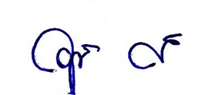  					(ลงชื่อ)				      จดบันทึกการประชุม 						  (  นายวุฒิกร  วิกรมโยธิน  )					     เลขานุการสภาเทศบาลตำบลสันป่าตอง    ตรวจรายงานการประชุมถูกต้องเมื่อวันที่   28  เดือนกันยายน พ.ศ.2561(ลงชื่อ)         			 ประธานกรรมการ						               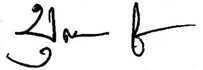         ( นายบุญญาณุภาพ  ภูธรใจ )				 				        สมาชิกสภาเทศบาลตำบลสันป่าตอง			               (ลงชื่อ)	     			 กรรมการ		 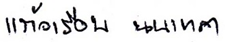        (  นางแก้วเรือน   นนเทศา  )			    สมาชิกสภาเทศบาลตำบลสันป่าตอง		(ลงชื่อ)	       			 กรรมการ/เลขานุการ	 สภาเทศบาลตำบลสันป่าตองรับรองรายงานการประชุม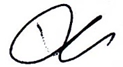        (  นายบุญส่ง   มูลอินตา  )			 	ในการประชุมสภาเทศบาลฯ  เมื่อวันที่    สมาชิกสภาเทศบาลตำบลสันป่าตอง			         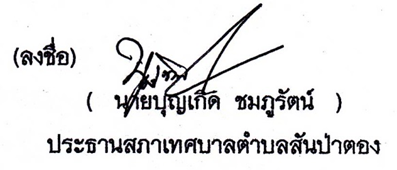      โอนลดรายการงบประมาณ ที่ตั้งไว้’ 61โอนลด – เพิ่มมาแล้วปี’ 61จ่ายไปแล้วคงเหลืองบประมาณที่ขอโอนลดคงเหลือหลังโอนแผนงานบริหารทั่วไปงานบริหารทั่วไปงบดำเนินงานค่าใช้สอย-รายจ่ายเกี่ยวเนื่องกับการปฏิบัติราชการที่ไม่เข้าลักษณะรายจ่ายหมวดอื่น ๆ(5) โครงการฝึกอบรมผู้นำชุมชนในการจัดทำแผนชุมชน15,000--15,00010,8004,200รวมโอนลด15,00๐--15,000 10,8004,200รายการงบประมาณ    ที่ตั้งไว้’ 61โอนลด- เพิ่มมาแล้วปี’  61จ่ายไปแล้วคงเหลืองบประมาณที่ขอโอนไปตั้งจ่ายเป็นรายการใหม่คงเหลือหลังโอนแผนงานบริหารทั่วไปงานบริหารทั่วไปงบลงทุน  ค่าครุภัณฑ์ครุภัณฑ์สำนักงาน(1) ตู้อเนกประสงค์ ขนาด 1187x408x878 ซม.  จำนวน 1 ตัว (2) โต๊ะวางคอมพิวเตอร์พร้อมที่วางCPU ขนาด 80x60x75 ซม. จำนวน  1  ตัว(3) เก้าอี้พนักพิงสูง ขนาด  690x820x1130-1240 ซม.  จำนวน  1  ตัว------------5,5001,8003,5005,5001,8003,500รวมโอนไปตั้งจ่ายเป็นรายการใหม่----10,80010,800รายการจำนวนเงินหมายเหตุแผนงานบริหารทั่วไปงานบริหารทั่วไปงบลงทุน  ค่าครุภัณฑ์ครุภัณฑ์สำนักงาน(1) ตู้อเนกประสงค์ ขนาด 1187x408x878 ซม.  จำนวน 1 ตัว (2) โต๊ะวางคอมพิวเตอร์พร้อมที่วางCPU ขนาด 80x60x75 ซม. จำนวน  1  ตัว(3) เก้าอี้พนักพิงสูง ขนาด  690x820x1130-1240 ซม.  จำนวน  1  ตัว5,500.001,800.003,500.00รวมงบประมาณ10,800.00ที่รายการจำนวนเงิน (บาท)หมายเหตุ1แผนงานบริหารทั่วไป  งานบริหารทั่วไป งบลงทุนครุภัณฑ์ไฟฟ้าและวิทยุ(1) จัดซื้อไฟไซเรน  LED  24 โวลท์  จำนวน   1  ชุด        -เป็นครุภัณฑ์ที่ไม่มีกำหนดในบัญชีมาตรฐานครุภัณฑ์แต่มีความจำเป็นต้องซื้อใช้ทดแทนของเดิมที่ชำรุดและเสื่อมสภาพตามอายุการใช้งานโดยจัดซื้อตามราคาท้องตลาดและทำการสืบราคาจากร้านค้าที่จำหน่ายไม่น้อยกว่า  3  ร้าน17,655.-รวมทั้งหมดรวมทั้งหมด17,655.-ลำดับที่รายการจำนวนเงิน (บาท)แผนงานสาธารณสุข งานบริหารงานทั่วไปเกี่ยวกับสาธารณสุขงบลงทุน หมวดค่าครุภัณฑ์ประเภทครุภัณฑ์สำนักงาน1.โต๊ะชุดเข้ามุมพร้อมเก้าอี้  จำนวน  2  ชุด9,800.00คุณลักษณะทั่วไปโต๊ะชุดเข้ามุมพร้อมเก้าอี้  จำนวน 1 ชุด ประกอบด้วย- โต๊ะทำงานขนาดกว้าง 120 ซม. ลึก 60 ซม. สูง 75 ซม.  จำนวน 1 ตัว- โต๊ะคอมพิวเตอร์ขนาดกว้าง 80 ซม. ลึก 60 ซม. สูง 75 ซม.  จำนวน 1 ตัว- โต๊ะเข้ามุมขนาดกว้าง 65 ซม. ลึก 65 ซม. สูง 75 ซม.  จำนวน 1 ตัว- เก้าอี้หมุนบุบหนัง  จำนวน 1 ตัวเป็นครุภัณฑ์ที่ไม่มีกำหนดในบัญชีมาตรฐานครุภัณฑ์แต่มีความจำเป็นต้องซื้อเพื่อใช้ในการปฏิบัติงานของเจ้าหน้าที่ภายในศูนย์บริการสาธารณสุขเทศบาลตำบลสันป่าตอง โดยจัดซื้อตามราคาท้องตลาด และทำการสืบราคาจากร้านค้าที่จำหน่ายไม่น้อยกว่า 3 ร้านประเภทครุภัณฑ์คอมพิวเตอร์2อุปกรณ์กระจายสัญญาณ (L2 Switch) ขนาด 16 ช่อง  จำนวน 1 เครื่อง 3,000.00คุณลักษณะพื้นฐาน มีลักษณะการทำงานไม่น้อยกว่า Layer 2 ของ OSI Modelมีช่องเชื่อมต่อระบบเครือข่าย (Network Interface) แบบ 10/100/1000 Base-T หรือดีกว่า จำนวนไม่น้อยกว่า 16 ช่องมีสัญญาณไฟแสดงสถานะของการทำงานช่องเชื่อมต่อระบบเครือข่ายทุกช่อง      เป็นการจัดซื้อตามเกณฑ์ราคากลางและคุณลักษณะพื้นฐานครุภัณฑ์คอมพิวเตอร์ ประจำปี พ.ศ. 2561 ณ วันที่ 23 พฤษภาคม 2561 รวมทั้งสิ้น12,800.00รายการงบประมาณที่ตั้งไว้ปี61โอนลด-เพิ่มมาแล้วปี 2561จ่ายไปแล้วคงเหลือปี61 จะต้องจ่ายอีกงบประมาณที่ขอโอนลดแผนงานอุตสาหกรรมและการโยธา                                                                                                                                                                                                                                                                                                                                                                                                                                                                                                                                                                                                                                                                                                                                                                                                                                                                                                                                                                                                                                                                                                                                                                                                                                                                                                                                                                                                                                                                                                                                                                                                                                                                                                                                                                                                                                                                                                                                                                                                                                                                                                                                                                                                                                                                                                                                                                                                                                                                                                                                                                                                                                                                                                                                                                                                                                                                                                                                                                                                                                                                                                                                                                                                                                                                                                                                                                                                                                                                                                                                                                                                                                                                                                                                                                                                                                                                                                                                                                                                                                                                                                                                                                                                                                                                                                                                                                                                                                                                                                                                                                                                                                                                                                                                                                                                                                                                                                                                                                                                                                                                                                                                                                                                                                                                                                                                                              งานบริหารงานทั่วไปเกี่ยวกับอุตสาหกรรมงบบุคลากรหมวด เงินเดือน(ฝ่ายประจำ) ประเภท เงินเดือนพนักงานเทศบาลแผนงานอุตสาหกรรมและการโยธา งานบริหารทั่วไปเกี่ยวกับอุตสาหกรรม งบดำเนินงานหมวดค่าใช้สอยรายจ่ายเพื่อให้ได้มาซึ่งบริการค่าออกแบบ ควบคุมงานที่จ่ายให้เอกชน1,390,20010,000-311,105-936,880-142,21510,0002,215-140,00010,000รวมโอนลด1,400,000-311,105936,880152,2152,215150,000รายการที่ขอโอนไปตั้งจ่ายเป็นรายการใหม่จำนวนเงินแผนงานอุตสาหกรรมและการโยธา งานก่อสร้างโครงสร้างพื้นฐาน งบลงทุนค่าที่ดินและสิ่งก่อสร้าง ค่าสิ่งสาธารณูปโภค    โครงการก่อสร้างรางระบายน้ำ คสล. ในซอย 3/1 หมู่ที่ 14 ตำบลยุหว่า กว้างภายใน 0.40 เมตร ลึกเฉลี่ย 0.50 เมตร ยาว 40 เมตร 150,000รวมเงินที่ตั้งจ่ายรายการใหม่150,000หมวด/ประเภทรายการจำนวนเงิน (บาท)หมายเหตุค่าที่ดินและสิ่งก่อสร้าง   โครงการก่อสร้างรางระบายน้ำ คสล. ในซอย 3/1 หมู่ที่ 14 ตำบลยุหว่า กว้างภายใน 0.40 เมตร ลึกเฉลี่ย 0.50 เมตร  ยาว 40 เมตร	150,000รวมทั้งสิ้น  (หนึ่งแสนห้าหมื่นบาทถ้วน)รวมทั้งสิ้น  (หนึ่งแสนห้าหมื่นบาทถ้วน)150,000รายการงบประมาณที่ตั้งไว้ ปี 2561โอนลดมาแล้วปี 2561จ่ายไปแล้วคงเหลืองบประมาณที่ขอโอนลดคงเหลือหลังโอนแผนงานรักษาความสงบภายในงานป้องกันภัยฝ่ายพลเรือนและระงับอัคคีภัย50,000.--6,740.-43,260.-19,000.-24,260.-งบดำเนินงานค่าวัสดุ(3)ค่าวัสดุยานพาหนะและขนส่งรวมโอนลด50,000.--6,740.-43,260.-19,000.-24,260.-รายการงบประมาณที่ตั้งไว้ปี 2561คงเหลืองบประมาณที่ขอโอนเพิ่มงบประมาณคงเหลือหลังโอนตั้งรายการใหม่แผนงานบริหารทั่วไป งานบริหารทั่วไปครุภัณฑ์เครื่องดับเพลิง (1)จัดซื้อถังดับเพลิง ชนิดคาร์บอนไดออกไซด์ จำนวน   10  ถัง    -เป็นครุภัณฑ์ที่ไม่มีกำหนดในบัญชีมาตรฐานครุภัณฑ์แต่มีความจำเป็นต้องซื้อเพื่อใช้ติดตั้งในสำนักงานเทศบาลตำบล    สันป่าตอง        โดยจัดซื้อตามราคาท้องตลาด และทำการสืบราคาจากร้านค้าที่จำหน่ายไม่น้อยกว่า  3 ร้าน--19,000.-19,000.-รวมโอนไปตั้งจ่ายเป็นรายการใหม่--19,000.-19,000.-ที่รายการจำนวนเงิน (บาท)หมายเหตุ1แผนงานบริหารทั่วไป งานบริหารทั่วไปงบลงทุนครุภัณฑ์เครื่องดับเพลิง(1) จัดซื้อถังดับเพลิง ชนิดคาร์บอนไดออกไซด์    10    ถัง        -เป็นครุภัณฑ์ที่ไม่มีกำหนดในบัญชีมาตรฐานครุภัณฑ์แต่มีความจำเป็นต้องซื้อเพื่อใช้ในเทศบาลฯ โดยจัดซื้อตามราคาท้องตลาด  และทำการสืบราคาจากร้านค้าที่จำหน่ายไม่น้อยกว่า  3 ร้าน19,000.-รวมทั้งหมด19,000.-(หนึ่งหมื่นเก้าพันบาทถ้วน)(หนึ่งหมื่นเก้าพันบาทถ้วน)รายการงบประมาณที่ตั้งไว้ปี61โอนลด-เพิ่มมาแล้วปี 2561จ่ายไปแล้วคงเหลือปี 61จะต้องจ่ายอีกงบประมาณที่ขอโอนลดแผนงานสาธารณสุขงานบริหารงานทั่วไปเกี่ยวกับสาธารณสุขงบดำเนินงานหมวดค่าวัสดุประเภทค่าวัสดุวิทยาศาสตร์หรือการแพทย์50,000.00--50,000.0022,250.0027,750.00รวมโอนลด50,000.00--50,000.0022,250.0027,750.00รายการที่ขอโอนไปตั้งเป็นรายการใหม่จำนวนเงินแผนงานสาธารณสุข งานบริหารงานทั่วไปเกี่ยวกับสาธารณสุขงบลงทุน หมวดค่าครุภัณฑ์ประเภทครุภัณฑ์วิทยาศาสตร์ เครื่องตรวจวัดระดับเสียง  จำนวน 1 เครื่อง 27,750.00เป็นครุภัณฑ์ที่ไม่มีกำหนดในบัญชีมาตรฐานครุภัณฑ์แต่มีความจำเป็นต้องซื้อเพื่อใช้ในการ
ในการปฏิบัติงานของงานอนามัยสิ่งแวดล้อม โดยจัดซื้อตามราคาท้องตลาด และทำการสืบราคาจากร้านค้าที่จำหน่ายไม่น้อยกว่า 3 ร้านคุณลักษณะทั่วไปสามารถวัดระดับความดังของเสียงได้ในช่วง 30- 130 เดซิเบลสามารถวัดระดับเสียงตามข้อกำหนดของ IEC6172-1 ประเภท 2 และ ANSI รวมเงินที่ขอโอนไปตั้งจ่ายเป็นรายการใหม่27,750.00ลำดับที่รายการจำนวนเงิน (บาท)แผนงานสาธารณสุข งานบริหารงานทั่วไปเกี่ยวกับสาธารณสุขงบลงทุน หมวดค่าครุภัณฑ์ประเภทครุภัณฑ์วิทยาศาสตร์1.เครื่องตรวจวัดระดับเสียง  จำนวน 1 เครื่อง 27,750.00เป็นครุภัณฑ์ที่ไม่มีกำหนดในบัญชีมาตรฐานครุภัณฑ์แต่มีความจำเป็นต้องซื้อเพื่อใช้ในการ
ในการปฏิบัติงานของงานอนามัยสิ่งแวดล้อม โดยจัดซื้อตามราคาท้องตลาด และทำการสืบราคาจากร้านค้าที่จำหน่ายไม่น้อยกว่า 3 ร้านคุณลักษณะทั่วไปสามารถวัดระดับความดังของเสียงได้ในช่วง 30- 130 เดซิเบลสามารถวัดระดับเสียงตามข้อกำหนดของ IEC6172-1 ประเภท 2 และ ANSI 